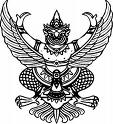 ประกาศองค์การบริหารส่วนตำบลเขากระปุกเรื่อง   การรายงานผลการดำเนินงานในรอบปีงบประมาณ พ.ศ. ๒๕๖2********************************************     		ด้วยรัฐธรรมนูญ มาตรา 253 กำหนดให้ องค์กรปกครองส่วนท้องถิ่น สภาท้องถิ่น และผู้บริหารท้องถิ่น เปิดเผยข้อมูลและรายงานผลการดำเนินงานให้ประชาชนทราบ รวมตลอดทั้ง มีกลไกให้ประชาชนในท้องถิ่นมีส่วนร่วมด้วย ประกอบกับระเบียบกระทรวงมหาดไทยว่าด้วยการจัดทำแผนพัฒนาขององค์กรปกครองส่วนท้องถิ่น (ฉบับที่ 3) พ.ศ. ๒๕61 ข้อ 30(5) กำหนดให้ผู้บริหารท้องถิ่นเสนอผลการติดตามและประเมินผลต่อสภาท้องถิ่น และคณะกรรมการพัฒนาท้องถิ่น พร้อมทั้งประกาศผลการติดตามและประเมินผลแผนพัฒนาให้ประชาชนในท้องถิ่นทราบในที่เปิดเผยภายในสิบห้าวันนับแต่วันที่ผู้บริหารท้องถิ่นเสนอผลการติดตามและประเมินผลดังกล่าวและต้องปิดประกาศโดยเปิดเผยไม่น้อยกว่าสามสิบวัน โดยภายในเดือนธันวาคมของทุกปี     		ดังนั้นเพื่อปฏิบัติให้เป็นไปตามเจตนารมณ์ ของระเบียบกระทรวงมหาดไทยว่าด้วยการจัดทำแผนพัฒนาองค์กรปกครองส่วนท้องถิ่นพ.ศ. 2548 แก้ไขเพิ่มเติม (ฉบับที่ 3) พ.ศ.๒๕61 องค์การบริหารส่วนตำบลเขากระปุก จึงขอประกาศผลการดำเนินงานการจัดทำงบประมาณ การใช้จ่าย และผลการดำเนินงาน รวมทั้งการติดตามและประเมินผลแผนพัฒนาท้องถิ่นในรอบปีงบประมาณ พ.ศ. 2562 มาเพื่อให้ประชาชนได้มีส่วนร่วมในการตรวจสอบและกำกับการบริหารจัดการ องค์การบริหารส่วนตำบลเขากระปุก ดังนี้ก.วิสัยทัศน์ 
   	 "สาธารณูปโภคครบครัน ประชาชนมีคุณภาพชีวิตที่ดีทรัพยากรธรรมชาติและสิ่งแวดล้อมมีความยั่งยืน มีการบริหารจัดการที่ดี"ข. พันธกิจ1. พัฒนาระบบสาธารณูปโภคให้ได้มาตรฐานและเพียงพอต่อความต้องการของประชาชน2. พัฒนาคุณภาพชีวิตของประชาชนให้ดีขึ้น3. รักษาทรัพยากรธรรมชาติและสิ่งแวดล้อมให้ยั่งยืน4. พัฒนากระบวนการบริหารจัดการที่ดีให้องค์กรและการมีส่วนร่วมของประชาชน	ค.ยุทธศาสตร์การพัฒนา ขององค์การบริหารส่วนตำบลเขากระปุกได้กำหนดยุทธศาสตร์และแนวทางการพัฒนายุทธศาสตร์ไว้ 4 ยุทธศาสตร์ ดังนี้1. ยุทธศาสตร์การพัฒนาด้านโครงสร้างพื้นฐาน2. ยุทธศาสตร์การพัฒนาด้านสังคมและคุณภาพชีวิต3. ยุทธศาสตร์การพัฒนาด้านการวางแผนการท่องเที่ยว เศรษฐกิจพอเพียง และบริหารจัดการอนุรักษ์ทรัพยากรธรรมชาติและสิ่งแวดล้อม4. ยุทธศาสตร์การพัฒนาด้านการพัฒนากระบวนการบริหารจัดการที่ดีในองค์กรและการมีส่วนร่วมของประชาชน	ง.การวางแผน	องค์การบริหารส่วนตำบลเขากระปุก ได้จัดทำแผนพัฒนาท้องถิ่น (พ.ศ. 2561-2564)               ตามกระบวนการที่บัญญัติไว้ในระเบียบกระทรวงมหาดไทย โดยผ่านการมีส่วนร่วมของประชาชน เช่น การจัดเวทีประชาคม การประชุมกรรมการชุมชน เพื่อรับฟังปัญหาและความต้องการที่แท้จริงของประชาชนในพื้นที่ ก่อนนำมาจัดทำโครงการเพื่อพัฒนาพื้นที่ และบรรจุไว้ในแผนพัฒนาท้องถิ่น ต่อไป          องค์การบริหารส่วนตำบลเขากระปุก ได้ประกาศใช้แผนพัฒนาท้องถิ่น (พ.ศ. 2561-2564) เมื่อวันที่ 31 ตุลาคม 2559 โดยได้กำหนดโครงการที่จะดำเนินการตามแผนพัฒนาท้องถิ่น (พ.ศ. 2562-2564) ไว้ ดังนี้แผนภูมิ  แสดงโครงการในแผนพัฒนาท้องถิ่น ๔ ปี (พ.ศ.๒๕๖2-๒๕๖๔) ขององค์การบริหารส่วนตำบลเขากระปุกแผนภูมิ แสดงงบประมาณในแผนพัฒนาท้องถิ่น ๔ ปี (พ.ศ.๒๕๖2-๒๕๖๔) ขององค์การบริหารส่วนตำบลเขากระปุก	จ.การจัดทำงบประมาณ	ผู้บริหารองค์การบริหารส่วนตำบลเขากระปุก ได้ประกาศใช้ข้อบัญญัติงบประมาณรายจ่ายประจำปีงบประมาณ พ.ศ.๒๕๖2 เมื่อวันที่ 25 กันยายน 2561 โดยมีโครงการที่บรรจุอยู่ในข้อบัญญัติงบประมาณจำนวน 91 โครงการงบประมาณ 32,888,743 บาท สามารถจำแนกตามยุทธศาสตร์ ได้ดังนี้แผนภูมิ แสดงจำนวนโครงการตามแผนพัฒนาท้องถิ่น (พ.ศ.๒๕๖2-๒๕๖๔) ที่ได้รับงบประมาณแผนภูมิ แสดงจำนวนโครงการตามแผนพัฒนาท้องถิ่น (พ.ศ.๒๕๖2-๒๕๖๔) ที่ได้รับงบประมาณรายละเอียดโครงการในข้อบัญญัติงบประมาณ องค์การบริหารส่วนตำบลเขากระปุก มีดังนี้ฉ. การใช้จ่ายงบประมาณ     	     อบต.เขากระปุก มีการใช้จ่ายงบประมาณในการดำเนินโครงการตามข้อบัญญัติงบประมาณ โดยได้มีการก่อหนี้ผูกพัน/ ลงนามในสัญญา รวม 91 โครงการ จำนวนเงิน 28,777,074.37 บาท มีการเบิกจ่ายงบประมาณ จำนวน 85 โครงการ จำนวนเงิน 26,621,018.37 บาท สามารถจำแนกตามยุทธศาสตร์ ได้ดังนี้รายละเอียดโครงการในข้อบัญญัติงบประมาณองค์การบริหารส่วนตำบลเขากระปุก ที่มีการก่อหนี้ผูกพัน/ลงนามในสัญญา มีดังนี้สรุปผลการดำเนินงาน  รวม 91 โครงการจำนวนเงิน 28,777,074.37 บาท มีการเบิกจ่ายงบประมาณ จำนวน 85 โครงการจำนวนเงิน 26,621,018.37 บาท ผลการดำเนินงานคิดเป็น 40.27 %					(ผลการดำเนินงาน=โครงการที่ดำเนินการ/โครงการที่อยู่ในแผนพัฒนา)x๑๐๐)หมายเหตุ          - รายงานผลการติดตามและประเมินผลแผนพัฒนา ประจำปี พ.ศ.2562 ขององค์การบริหารส่วนตำบลเขากระปุกมีการอนุมัติงบประมาณ จำนวน 91 โครงการ          - โครงการที่ดำเนินการก่อหนี้ผูกพัน/ลงนามในสัญญา จำนวน 85 โครงการ          - โครงการที่อยู่ระหว่างดำเนินการก่อหนี้ผูกพัน/ลงนามในสัญญา จำนวน 6 โครงการ ได้แก่          1. โครงการก่อสร้างถนนคอนกรีตเสริมเหล็กหมู่ที่ 7 เชื่อมต่อหมู่ที่ 3          2. โครงการก่อสร้างถนนคอนกรีตเสริมเหล็ก ซอยลุงปั่น ปานวงศ์ หมู่ที่ 2          3. โครงการก่อสร้างถนนคอนกรีตเสริมเหล็ก ซอย 5 หมู่ที่ 8          4. โครงการก่อสร้างถนนคอนกรีตเสริมเหล็ก ซอย 10 หมู่ที่ 12          5. โครงการก่อสร้างถนนคอนกรีตเสริมเหล็ก ซอยโคกเจริญ (ซอย 4) หมู่ที่ 13          6. โครงการจัดทำซุ้มเฉลิมพระเกียรติ (บริเวณบ้านนายใช้ แก้วน้อย) หมู่ที่ 5รายงานสรุปผลการดำเนินงาน ปี ๒๕๖2องค์การบริหารส่วนตำบลเขากระปุก อำเภอท่ายาง จังหวัดเพชรบุรีแผนภูมิ แสดงจำนวนโครงการเปรียบเทียบตามขั้นตอน จำแนกตามยุทธศาสตร์แผนภูมิ แสดงจำนวนงบประมาณเปรียบเทียบตามขั้นตอน จำแนกตามยุทธศาสตร์ช. ผลการดำเนินงาน     	องค์การบริหารส่วนตำบลเขากระปุก ได้ดำเนินการโครงการตามข้อบัญญัติงบประมาณรายจ่ายประจำปีงบประมาณ พ.ศ.2562 ในเขตพื้นที่โดยได้รับความร่วมมือการส่งเสริมและสนับสนุนจากภาคประชาชนภาครัฐและภาคเอกชนในพื้นที่ตลอดจนโครงการต่างๆประสบผลสำเร็จด้วยดีก่อให้เกิดประโยชน์แก่ประชาชนทั้งในพื้นที่และพื้นที่ใกล้เคียงโดยมีผลการดำเนินงานที่สำคัญดังนี้1. โครงการก่อสร้างถนนคอนกรีตเสริมเหล็ก ซอย 5- ซอย 7 หมู่ที่ 11 บ้านโป่งเกตุบน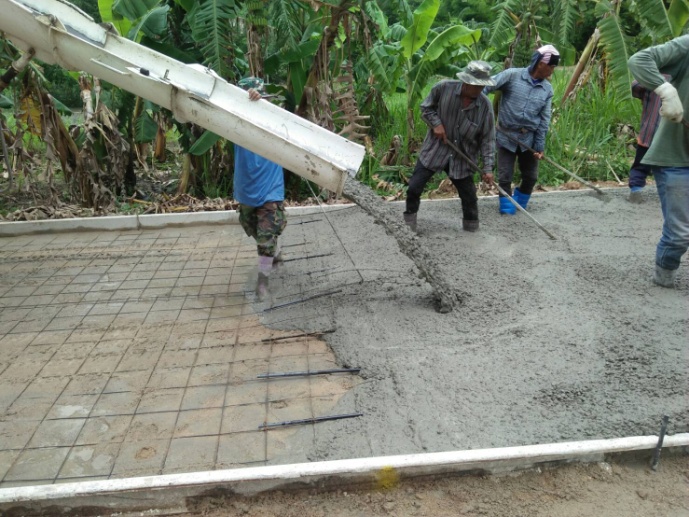 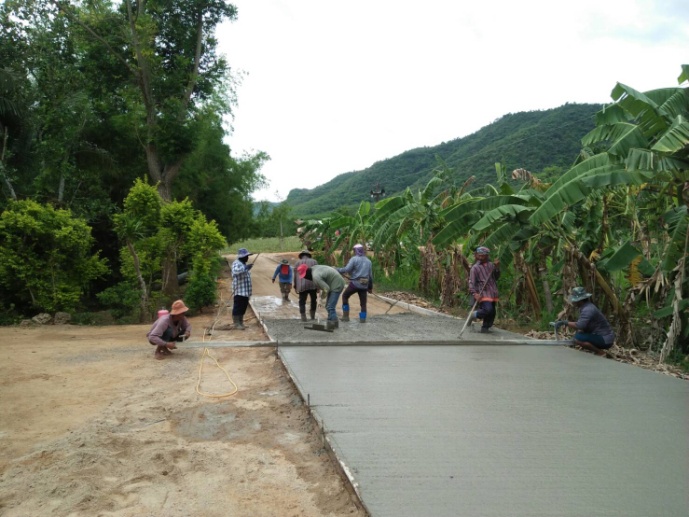 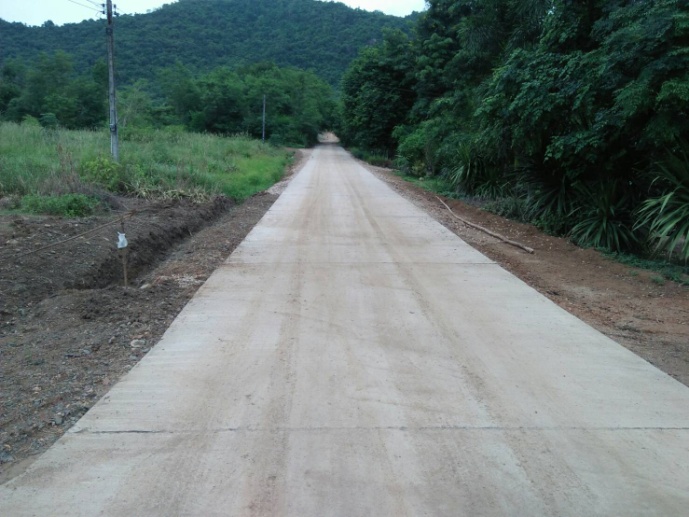 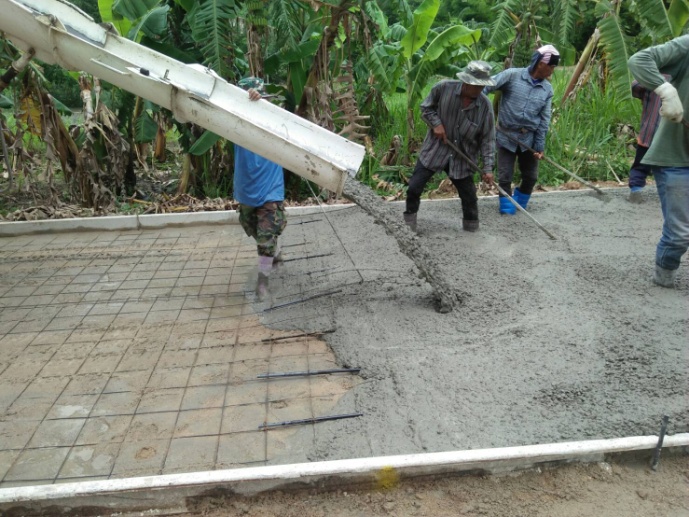 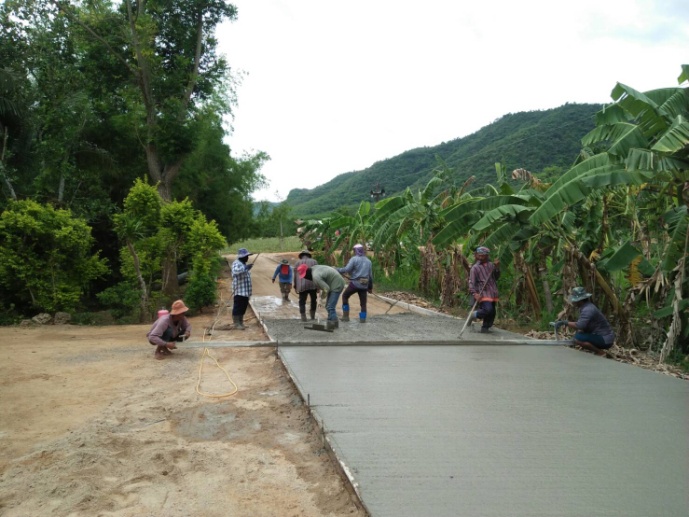 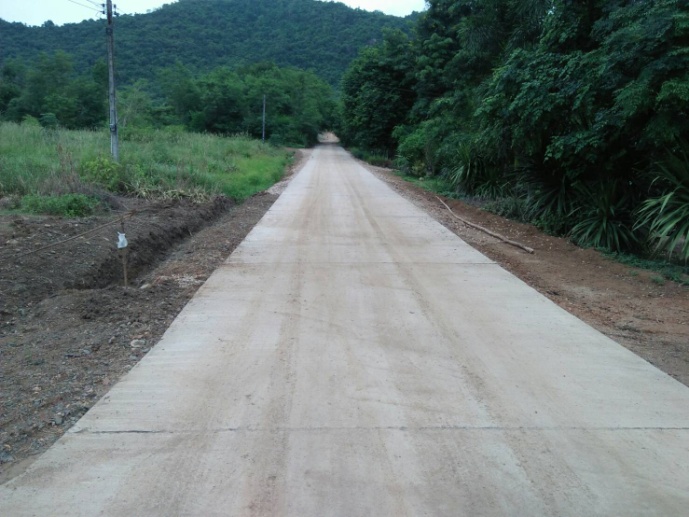 2.  โครงการปรับปรุงถนนลูกรัง ซอย 4 หมู่ที่ 14 บ้านผาน้ำหยด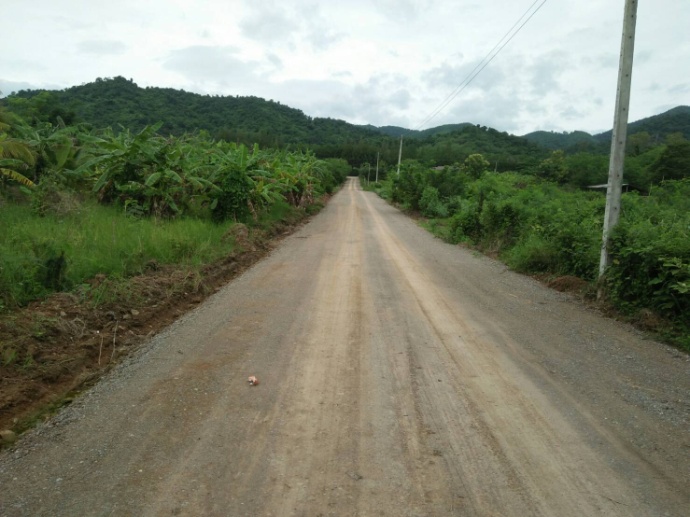 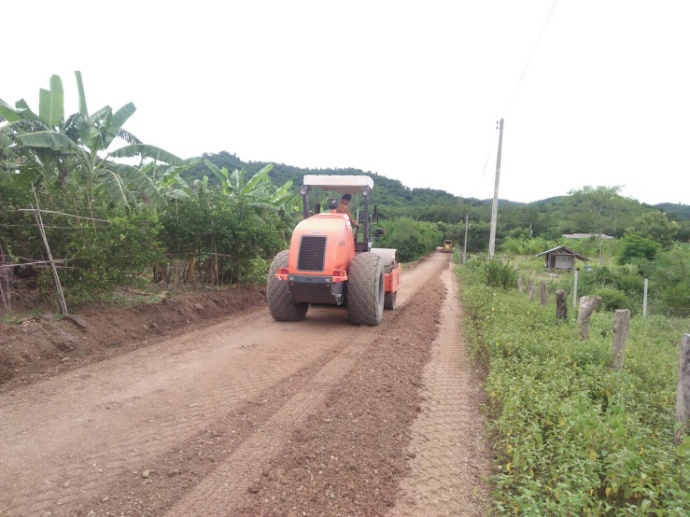 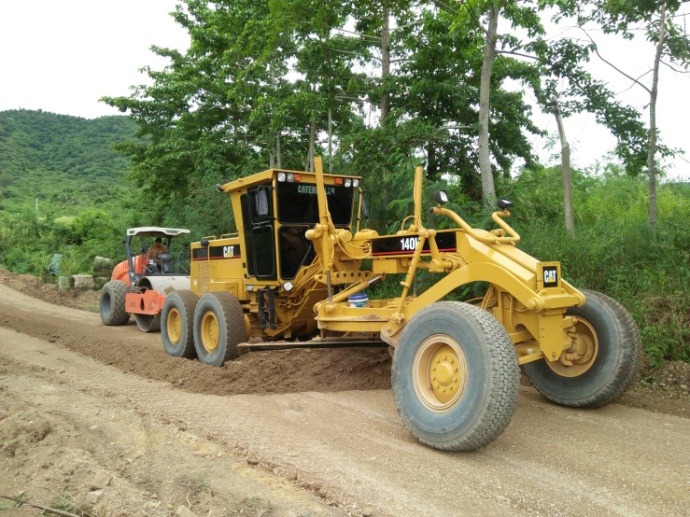 3. โครงการปรับปรุงหอถังประปา (บริเวณบ้านนายอรุณ จีนพ่วง) หมู่ที่ 4 บ้านบ่อปะหัง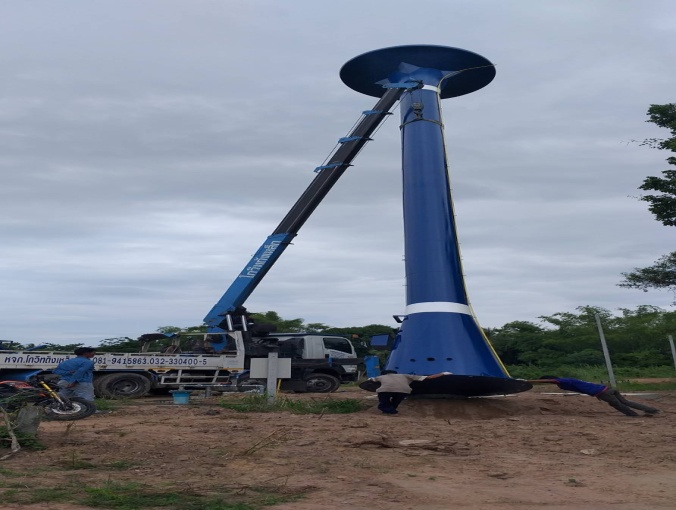 4. โครงการวันเด็กแห่งชาติ ประจำปี 2562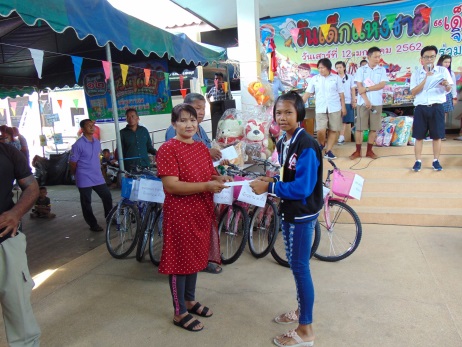 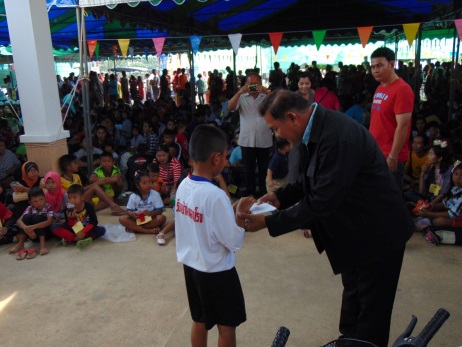 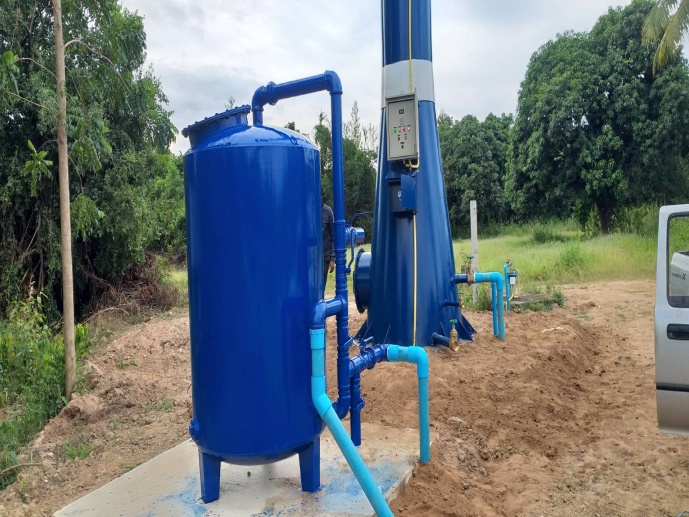 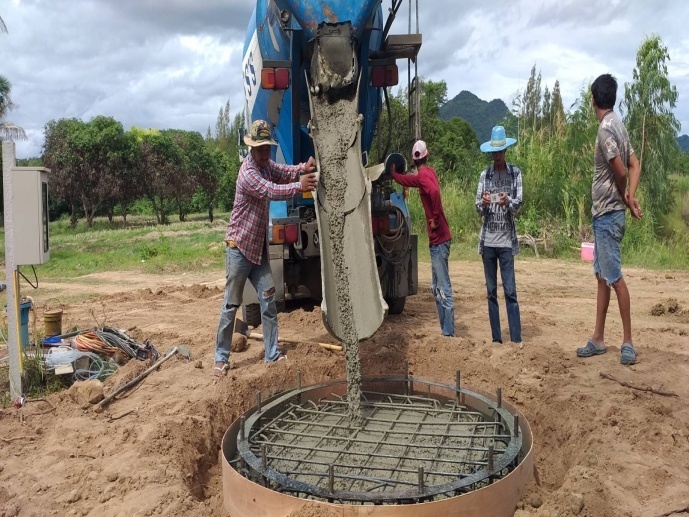 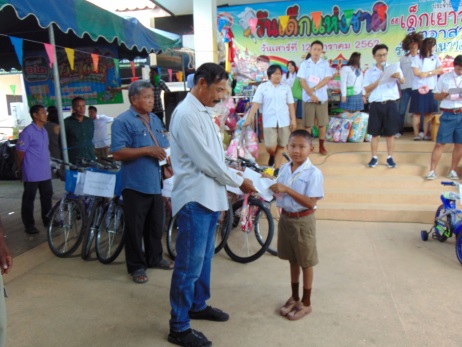 5. โครงการรณรงค์ป้องกันและแก้ไขปัญหายาเสพติด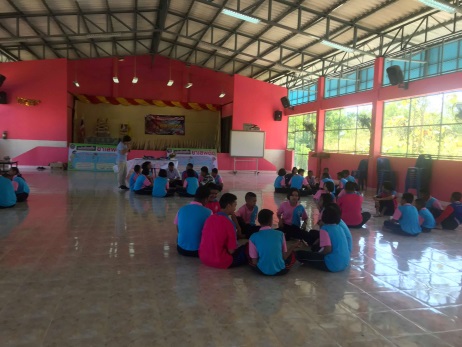 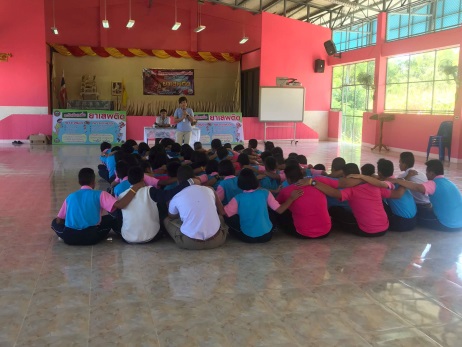 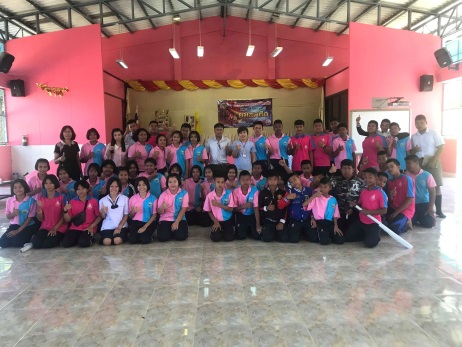 6. โครงการป้องกันการติดเชื้อ HIV ในกลุ่มเด็กและเยาวชน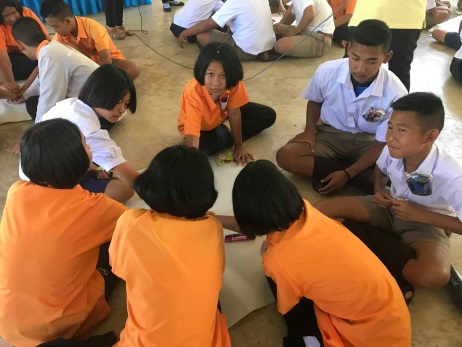 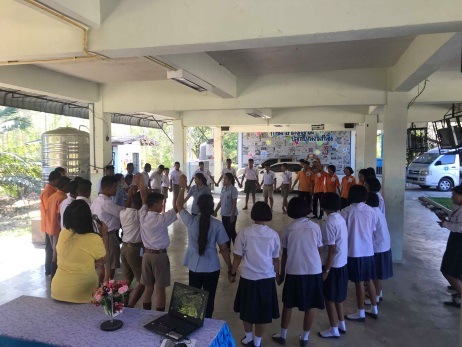 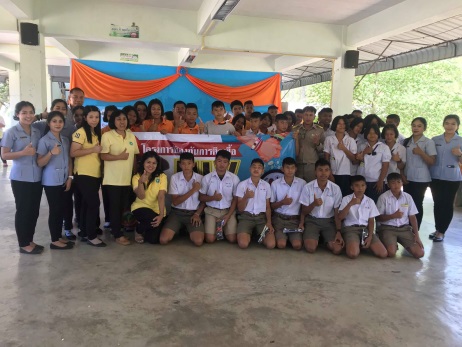 7. โครงการแข่งขันกีฬาเยาวชนและประชาชนต่อต้านยาเสพติดตำบล เขากระปุก ประจำปี 2562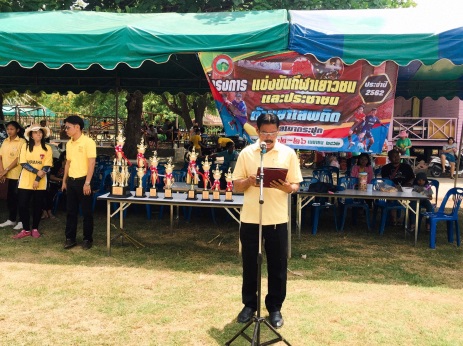 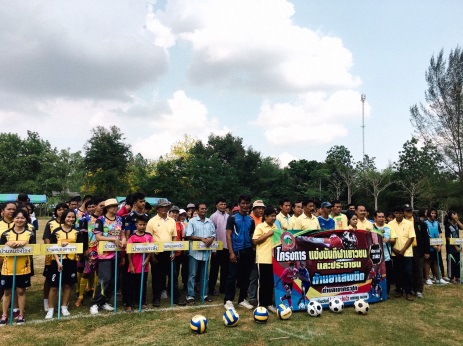 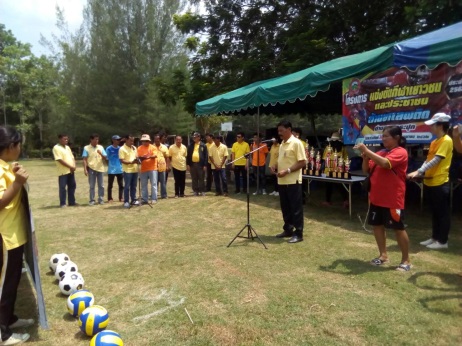 8. โครงการกู้ภัยจูเนียร์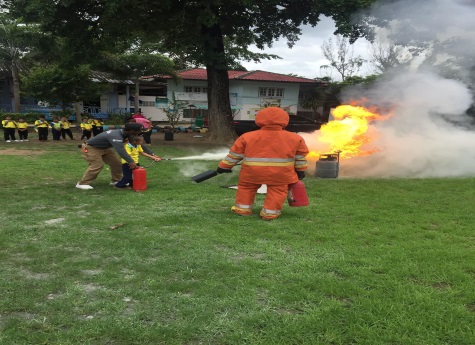 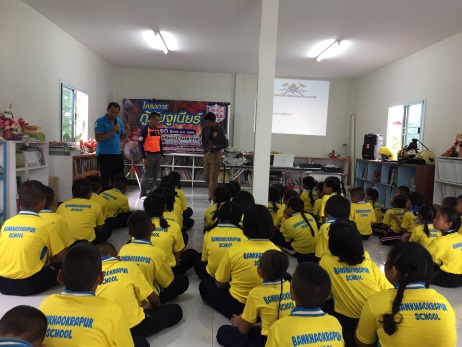 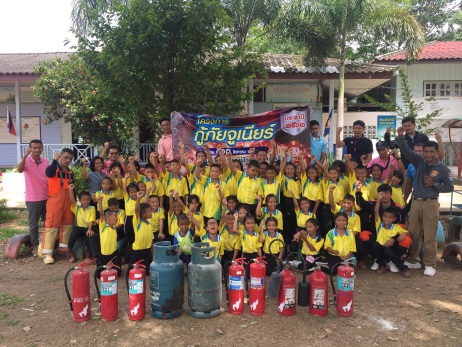 9. โครงการรณรงค์ปลูกหญ้าแฝก ประจำปี 2562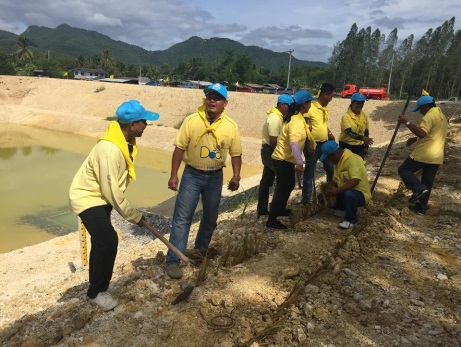 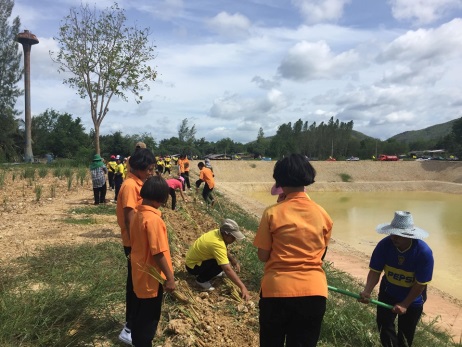 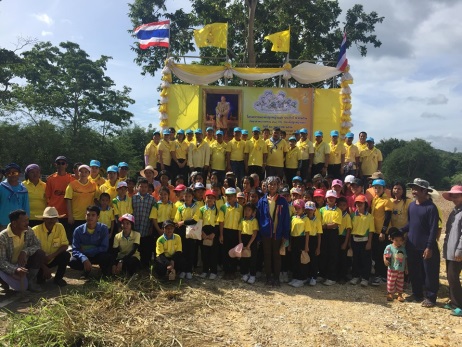 10. โครงการจัดการขยะในโรงเรียน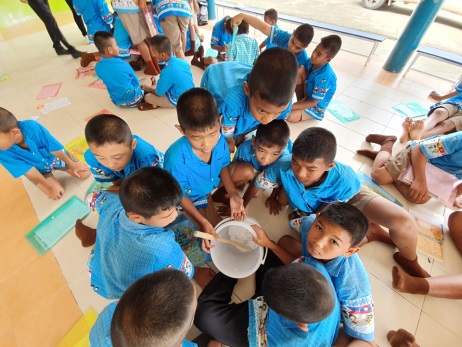 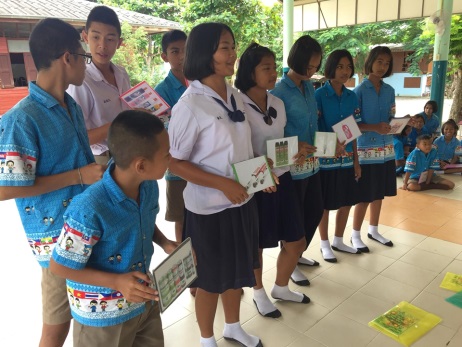 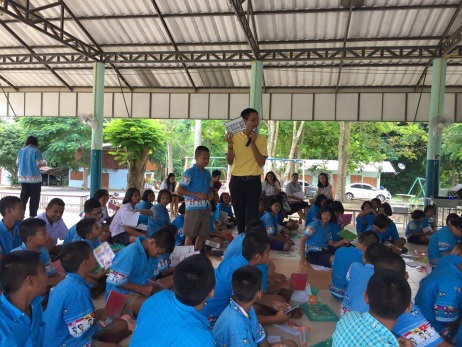 11. โครงการส่งเสริมคุณธรรมจริยธรรมในการปฏิบัติงานของข้าราชการและพนักงานขององค์การบริหารส่วนตำบลเขากระปุก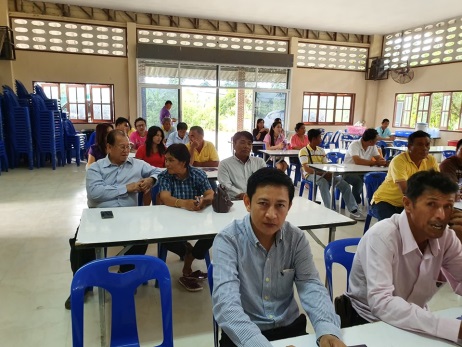 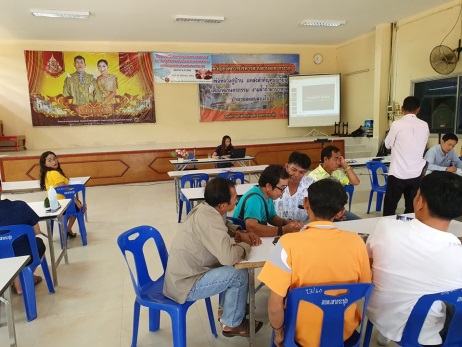 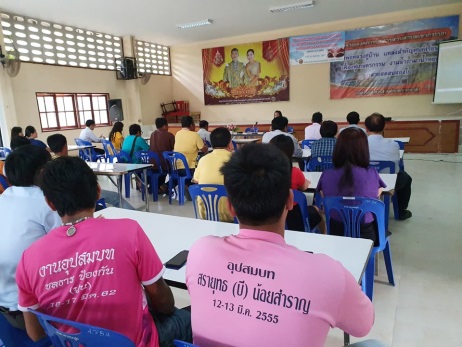 12. โครงการสืบสานประเพณีสีสันแห่งสายน้ำ ลอยกระทงตำบลเขากระปุก ประจำปี 2562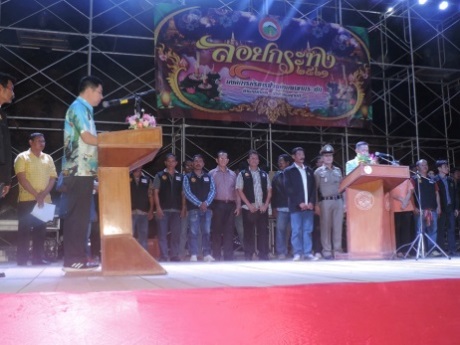 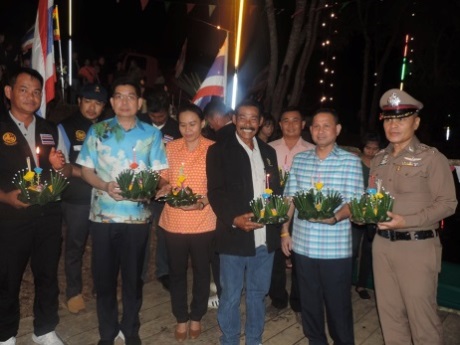 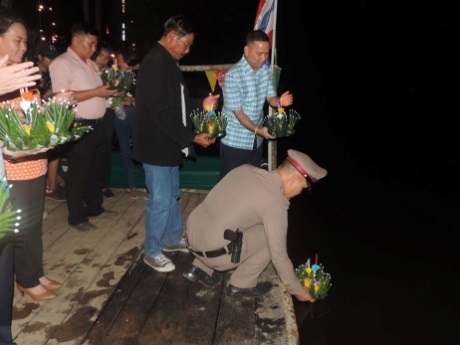 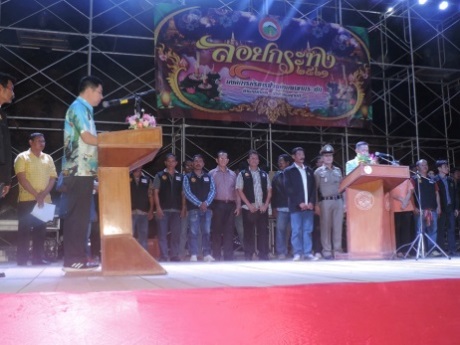 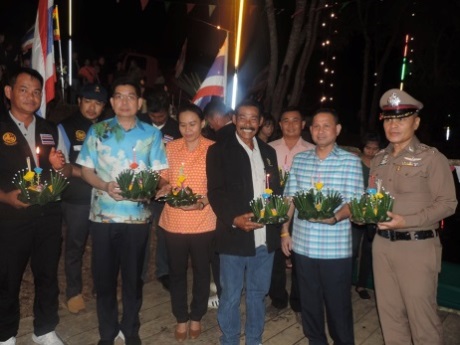 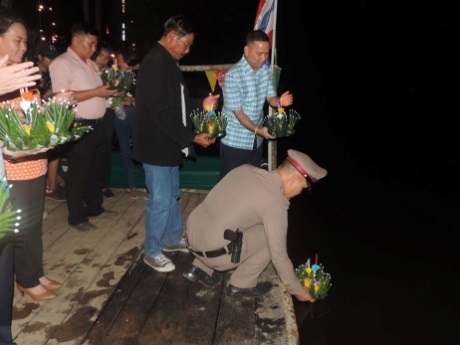 ซ. คณะกรรมการ
   	1.คณะกรรมการพัฒนาท้องถิ่น   	๒.คณะกรรมการสนับสนุนการจัดทำแผนพัฒนาท้องถิ่น	ทั้งนี้ หากประชาชนทุกท่านหรือหน่วยงานราชการต่างๆ ที่เกี่ยวข้องมีข้อสงสัยหรือมีความประสงค์จะเสนอความคิดเห็นหรือข้อเสนอแนะ การบริหารงานขององค์การบริหารส่วนตำบลเขากระปุกทราบ เพื่อจะได้พิจารณาการวางแผนพัฒนาและปรับปรุงการดำเนินการ ตอบสนองความต้องการของประชาชนในพื้นที่ในระยะต่อไป   	จึงประกาศมาเพื่อทราบโดยทั่วกัน			ประกาศ ณ วันที่  25   เดือน  ธันวาคม  พ.ศ.๒๕๖2          (นายธีรพงษ์     เอี่ยมสะอาด)            นายกองค์การบริหารส่วนตำบลเขากระปุกยุทธศาสตร์256225622563256325642564ยุทธศาสตร์จำนวนงบประมาณจำนวนงบประมาณจำนวนงบประมาณยุทธศาสตร์การพัฒนาด้านโครงสร้างพื้นฐาน8973,130,300.009163,450,400.00240275,048,400.00ยุทธศาสตร์การพัฒนาด้านสังคมและคุณภาพชีวิต9322,313,852.0010023,641,752.009923,354,852.00ยุทธศาสตร์การพัฒนาด้านการวางแผนการท่องเที่ยว เศรษฐกิจพอเพียง และบริหารจัดการอนุรักษ์ทรัพยากรธรรมชาติและสิ่งแวดล้อม16670,000.0018890,000.0017770,000.00ยุทธศาสตร์การพัฒนาด้านการพัฒนากระบวนการบริหารจัดการที่ดีในองค์กรและการมีส่วนร่วมของประชาชน283,851,000.00312,241,000.00312,341,000.00รวม22699,965,152.0024090,223,152.00387301,514,252.00ยุทธศาสตร์โครงการงบประมาณ
ตามข้อบัญญัติยุทธศาสตร์การพัฒนาด้านโครงสร้างพื้นฐาน2814,904,000.00ยุทธศาสตร์การพัฒนาด้านสังคมและคุณภาพชีวิต4616,298,043.00ยุทธศาสตร์การพัฒนาด้านการวางแผนการท่องเที่ยว เศรษฐกิจพอเพียง และบริหารจัดการอนุรักษ์ทรัพยากรธรรมชาติและสิ่งแวดล้อม8265,800.00ยุทธศาสตร์การพัฒนาด้านการพัฒนากระบวนการบริหารจัดการที่ดีในองค์กรและการมีส่วนร่วมของประชาชน91,420,900.00รวม9132,888,743.00ยุทธศาสตร์โครงการ แหล่งที่มา
งบประมาณจำนวนงบประมาณวัตถุ
ประสงค์วัตถุ
ประสงค์วัตถุ
ประสงค์วัตถุ
ประสงค์ผลผลิต1.ยุทธศาสตร์การพัฒนาด้านโครงสร้างพื้นฐานโครงการจัดซื้อวัสดุ อุปกรณ์ไฟฟ้าสาธารณะ100,000.00เพื่อแก้ไขปัญหาไฟฟ้าสาธารณะในเขต อบต. และเพื่อปรับปรุงไฟฟ้าสาธารณะให้เกิดความสะดวกปลอดภัยเพื่อแก้ไขปัญหาไฟฟ้าสาธารณะในเขต อบต. และเพื่อปรับปรุงไฟฟ้าสาธารณะให้เกิดความสะดวกปลอดภัยเพื่อแก้ไขปัญหาไฟฟ้าสาธารณะในเขต อบต. และเพื่อปรับปรุงไฟฟ้าสาธารณะให้เกิดความสะดวกปลอดภัยเพื่อแก้ไขปัญหาไฟฟ้าสาธารณะในเขต อบต. และเพื่อปรับปรุงไฟฟ้าสาธารณะให้เกิดความสะดวกปลอดภัยจัดซื้อวัสดุ อุปกรณ์ เครื่องมือ เครื่องใช้ ในการจัดการไฟฟ้า จำนวน 2 ครั้ง/ปี2.ยุทธศาสตร์การพัฒนาด้านโครงสร้างพื้นฐานโครงการก่อสร้างถนนคอนกรีตเสริมเหล็ก ซอยลุงปั่น ปานวงศ์ หมู่ที่ 2 เงินสะสม/เงินทุนสำรองสะสม199,000.00เพื่อให้ประชาชนใน ได้มีถนนสำหรับใช้ในการคมนาคมได้อย่างสะดวกรวดเร็ว เพื่อให้ประชาชนใน ได้มีถนนสำหรับใช้ในการคมนาคมได้อย่างสะดวกรวดเร็ว เพื่อให้ประชาชนใน ได้มีถนนสำหรับใช้ในการคมนาคมได้อย่างสะดวกรวดเร็ว เพื่อให้ประชาชนใน ได้มีถนนสำหรับใช้ในการคมนาคมได้อย่างสะดวกรวดเร็ว ก่อสร้างถนนคอนกรีตเสริมเหล็ก กว้าง 4 เมตร ยาว 85 เมตร หนา 0.05 เมตร3.ยุทธศาสตร์การพัฒนาด้านโครงสร้างพื้นฐานโครงการก่อสร้างถนนน้ำล้น ซอย 19 หมู่ที่ 6เงินสะสม/เงินทุนสำรองสะสม272,000.00เพื่อแก้ไขปัญหาน้ำท่วมขัง และมีการระบายน้ำที่ดีเพื่อแก้ไขปัญหาน้ำท่วมขัง และมีการระบายน้ำที่ดีเพื่อแก้ไขปัญหาน้ำท่วมขัง และมีการระบายน้ำที่ดีเพื่อแก้ไขปัญหาน้ำท่วมขัง และมีการระบายน้ำที่ดีก่อสร้างถนนน้ำล้น กว้าง 5 เมตร ยาว 15 เมตร ลึกเฉลี่ย 3 เมตร4.ยุทธศาสตร์การพัฒนาด้านโครงสร้างพื้นฐานโครงการก่อสร้างถนนคอนกรีตเสริมเหล็ก ซอย 5- ซอย 7 หมู่ที่ 11เงินสะสม/เงินทุนสำรองสะสม498,000.00เพื่อให้ประชาชนใน ได้มีถนนสำหรับใช้ในการคมนาคมได้อย่างสะดวกรวดเร็ว เพื่อให้ประชาชนใน ได้มีถนนสำหรับใช้ในการคมนาคมได้อย่างสะดวกรวดเร็ว เพื่อให้ประชาชนใน ได้มีถนนสำหรับใช้ในการคมนาคมได้อย่างสะดวกรวดเร็ว เพื่อให้ประชาชนใน ได้มีถนนสำหรับใช้ในการคมนาคมได้อย่างสะดวกรวดเร็ว ก่อสร้างถนนคอนกรีตเสริมเหล็ก กว้าง 4 เมตร ยาว 300 เมตร หนา 0.15 เมตร 5.ยุทธศาสตร์การพัฒนาด้านโครงสร้างพื้นฐานโครงการปรับปรุงถนนลูกรังโดยการบทอัด หมู่ที่ 1 - หมู่ที่ 14เงินสะสม/เงินทุนสำรองสะสม1,401,000.00เพื่อให้ประชาชนได้มีถนนสำหรับใช้ในการคมนาคมได้อย่างสะดวกรวดเร็วเพื่อให้ประชาชนได้มีถนนสำหรับใช้ในการคมนาคมได้อย่างสะดวกรวดเร็วเพื่อให้ประชาชนได้มีถนนสำหรับใช้ในการคมนาคมได้อย่างสะดวกรวดเร็วเพื่อให้ประชาชนได้มีถนนสำหรับใช้ในการคมนาคมได้อย่างสะดวกรวดเร็วถนนลูกรัง ยุทธศาสตร์โครงการ แหล่งที่มา
งบประมาณจำนวนงบประมาณวัตถุ
ประสงค์วัตถุ
ประสงค์วัตถุ
ประสงค์วัตถุ
ประสงค์ผลผลิต6.ยุทธศาสตร์การพัฒนาด้านโครงสร้างพื้นฐานโครงการก่อสร้างถนนคอนกรีตเสริมเหล็ก ภายในหมู่บ้าน หมู่ที่ 7 เชื่อมต่อ หมู่ที่ 3เงินสะสม/เงินทุนสำรองสะสม1,003,000.00เพื่อให้ประชาชน ได้มีถนนสำหรับใช้ในการคมนาคมได้อย่างสะดวกรวดเร็ว เพื่อให้ประชาชน ได้มีถนนสำหรับใช้ในการคมนาคมได้อย่างสะดวกรวดเร็ว เพื่อให้ประชาชน ได้มีถนนสำหรับใช้ในการคมนาคมได้อย่างสะดวกรวดเร็ว เพื่อให้ประชาชน ได้มีถนนสำหรับใช้ในการคมนาคมได้อย่างสะดวกรวดเร็ว ถนนคอนกรีต7.ยุทธศาสตร์การพัฒนาด้านโครงสร้างพื้นฐานโครงการก่อสร้างถนนคอนกรีตเสริมเหล็ก ซอย 10 หมู่ที่ 9เงินสะสม/เงินทุนสำรองสะสม483,000.00เพื่อให้ประชาชน ได้มีถนนสำหรับใช้ในการคมนาคมได้อย่างสะดวกรวดเร็ว เพื่อให้ประชาชน ได้มีถนนสำหรับใช้ในการคมนาคมได้อย่างสะดวกรวดเร็ว เพื่อให้ประชาชน ได้มีถนนสำหรับใช้ในการคมนาคมได้อย่างสะดวกรวดเร็ว เพื่อให้ประชาชน ได้มีถนนสำหรับใช้ในการคมนาคมได้อย่างสะดวกรวดเร็ว ถนนคอนกรีต8.ยุทธศาสตร์การพัฒนาด้านโครงสร้างพื้นฐานโครงการก่อสร้างถนนลูกรัง ซอย 4 หมู่ที่ 2492,000.00เพื่อให้ประชาชน ได้มีถนนสำหรับใช้ในการคมนาคมได้อย่างสะดวกรวดเร็ว เพื่อให้ประชาชน ได้มีถนนสำหรับใช้ในการคมนาคมได้อย่างสะดวกรวดเร็ว เพื่อให้ประชาชน ได้มีถนนสำหรับใช้ในการคมนาคมได้อย่างสะดวกรวดเร็ว เพื่อให้ประชาชน ได้มีถนนสำหรับใช้ในการคมนาคมได้อย่างสะดวกรวดเร็ว ถนนลูกรัง 9.ยุทธศาสตร์การพัฒนาด้านโครงสร้างพื้นฐานโครงการก่อสร้างถนนคอนกรีตเสริมเหล็ก ซอย 15 หมู่ที่ 6494,000.00เพื่อให้ประชาชน ได้มีถนนสำหรับใช้ในการคมนาคมได้อย่างสะดวกรวดเร็ว เพื่อให้ประชาชน ได้มีถนนสำหรับใช้ในการคมนาคมได้อย่างสะดวกรวดเร็ว เพื่อให้ประชาชน ได้มีถนนสำหรับใช้ในการคมนาคมได้อย่างสะดวกรวดเร็ว เพื่อให้ประชาชน ได้มีถนนสำหรับใช้ในการคมนาคมได้อย่างสะดวกรวดเร็ว ถนนคอนกรีต10.ยุทธศาสตร์การพัฒนาด้านโครงสร้างพื้นฐานโครงการก่อสร้างถนนคอนกรีตเสริมเหล็ก ซอย 5 หมู่ที่ 8491,000.00เพื่อให้ประชาชน ได้มีถนนสำหรับใช้ในการคมนาคมได้อย่างสะดวกรวดเร็ว เพื่อให้ประชาชน ได้มีถนนสำหรับใช้ในการคมนาคมได้อย่างสะดวกรวดเร็ว เพื่อให้ประชาชน ได้มีถนนสำหรับใช้ในการคมนาคมได้อย่างสะดวกรวดเร็ว เพื่อให้ประชาชน ได้มีถนนสำหรับใช้ในการคมนาคมได้อย่างสะดวกรวดเร็ว ถนนคอนกรีต11.ยุทธศาสตร์การพัฒนาด้านโครงสร้างพื้นฐานโครงการก่อสร้างถนนคอนกรีตเสริมเหล็ก ซอย 7 หมู่ที่ 9491,000.00เพื่อให้ประชาชน ได้มีถนนสำหรับใช้ในการคมนาคมได้อย่างสะดวกรวดเร็ว เพื่อให้ประชาชน ได้มีถนนสำหรับใช้ในการคมนาคมได้อย่างสะดวกรวดเร็ว เพื่อให้ประชาชน ได้มีถนนสำหรับใช้ในการคมนาคมได้อย่างสะดวกรวดเร็ว เพื่อให้ประชาชน ได้มีถนนสำหรับใช้ในการคมนาคมได้อย่างสะดวกรวดเร็ว ถนนคอนกรีต12.ยุทธศาสตร์การพัฒนาด้านโครงสร้างพื้นฐานโครงการก่อสร้างถนนคอนกรีตเสริมเหล็ก ซอย 1 หมู่ที่ 10เงินสะสม/เงินทุนสำรองสะสม973,000.00เพื่อให้ประชาชน ได้มีถนนสำหรับใช้ในการคมนาคมได้อย่างสะดวกรวดเร็ว เพื่อให้ประชาชน ได้มีถนนสำหรับใช้ในการคมนาคมได้อย่างสะดวกรวดเร็ว เพื่อให้ประชาชน ได้มีถนนสำหรับใช้ในการคมนาคมได้อย่างสะดวกรวดเร็ว เพื่อให้ประชาชน ได้มีถนนสำหรับใช้ในการคมนาคมได้อย่างสะดวกรวดเร็ว ถนนคอนกรีต13.ยุทธศาสตร์การพัฒนาด้านโครงสร้างพื้นฐานโครงการก่อสร้างถนนคอนกรีตเสริมเหล็ก ซอย 10 หมู่ที่ 12541,000.00เพื่อให้ประชาชน ได้มีถนนสำหรับใช้ในการคมนาคมได้อย่างสะดวกรวดเร็ว เพื่อให้ประชาชน ได้มีถนนสำหรับใช้ในการคมนาคมได้อย่างสะดวกรวดเร็ว เพื่อให้ประชาชน ได้มีถนนสำหรับใช้ในการคมนาคมได้อย่างสะดวกรวดเร็ว เพื่อให้ประชาชน ได้มีถนนสำหรับใช้ในการคมนาคมได้อย่างสะดวกรวดเร็ว ถนนคอนกรีต14.ยุทธศาสตร์การพัฒนาด้านโครงสร้างพื้นฐานโครงการก่อสร้างถนนคอนกรีตเสริมเหล็ก ซอยโคกเจริญ (ซอย 4) หมู่ที่ 13เงินสะสม/เงินทุนสำรองสะสม1,004,000.00เพื่อให้ประชาชน ได้มีถนนสำหรับใช้ในการคมนาคมได้อย่างสะดวกรวดเร็ว เพื่อให้ประชาชน ได้มีถนนสำหรับใช้ในการคมนาคมได้อย่างสะดวกรวดเร็ว เพื่อให้ประชาชน ได้มีถนนสำหรับใช้ในการคมนาคมได้อย่างสะดวกรวดเร็ว เพื่อให้ประชาชน ได้มีถนนสำหรับใช้ในการคมนาคมได้อย่างสะดวกรวดเร็ว ถนนคอนกรีต15.ยุทธศาสตร์การพัฒนาด้านโครงสร้างพื้นฐานโครงการปรับปรุงถนนลูกรัง ซอย 4 หมู่ที่ 14498,000.00เพื่อให้ประชาชน ได้มีถนนสำหรับใช้ในการคมนาคมได้อย่างสะดวกรวดเร็ว เพื่อให้ประชาชน ได้มีถนนสำหรับใช้ในการคมนาคมได้อย่างสะดวกรวดเร็ว เพื่อให้ประชาชน ได้มีถนนสำหรับใช้ในการคมนาคมได้อย่างสะดวกรวดเร็ว เพื่อให้ประชาชน ได้มีถนนสำหรับใช้ในการคมนาคมได้อย่างสะดวกรวดเร็ว ถนนลูกรัง 16.ยุทธศาสตร์การพัฒนาด้านโครงสร้างพื้นฐานโครงการก่อสร้างถนนลูกรังซอยบ้านนายวฤทธิ์ หมู่ที่ 4เงินสะสม/เงินทุนสำรองสะสม353,000.00เพื่อให้ประชาชนได้มีถนนสำหรับใช้ในการคมนาคมได้อย่างสะดวกรวดเร็วเพื่อให้ประชาชนได้มีถนนสำหรับใช้ในการคมนาคมได้อย่างสะดวกรวดเร็วเพื่อให้ประชาชนได้มีถนนสำหรับใช้ในการคมนาคมได้อย่างสะดวกรวดเร็วเพื่อให้ประชาชนได้มีถนนสำหรับใช้ในการคมนาคมได้อย่างสะดวกรวดเร็วก่อสร้างถนนลูกรัง กว้าง 4 เมตร ยาว 320 เมตร หนาเฉลี่ย 0.15 เมตร พร้อมวางท่อ ขนาด 0.60 เมตรยุทธศาสตร์โครงการ แหล่งที่มา
งบประมาณจำนวนงบประมาณจำนวนงบประมาณจำนวนงบประมาณจำนวนงบประมาณวัตถุ
ประสงค์ผลผลิต17.ยุทธศาสตร์การพัฒนาด้านโครงสร้างพื้นฐานโครงการก่อสร้างถนนลูกรัง ซอย 7 บ้านหนองกะปิ หมู่ที่ 4เงินสะสม/เงินทุนสำรองสะสม145,000.00เพื่อให้ประชาชนได้มีถนนสำหรับใช้ในการคมนาคมได้อย่างรวดเร็วเพื่อให้ประชาชนได้มีถนนสำหรับใช้ในการคมนาคมได้อย่างรวดเร็วเพื่อให้ประชาชนได้มีถนนสำหรับใช้ในการคมนาคมได้อย่างรวดเร็วเพื่อให้ประชาชนได้มีถนนสำหรับใช้ในการคมนาคมได้อย่างรวดเร็วก่อสร้างถนนลูกรัง กว้าง 5 เมตร ยาว 350 เมตร หนาเฉลี่ย 0.15 เมตร18.ยุทธศาสตร์การพัฒนาด้านโครงสร้างพื้นฐานโครงการก่อสร้างถนนคอนกรีตเสริมเหล็ก ซอย 3 หมู่ที่ 5เงินสะสม/เงินทุนสำรองสะสม459,000.00เพื่อให้ประชาชนได้มีถนนสำหรับใช้ในการคมนาคมได้อย่างสะดวกรวดเร็วเพื่อให้ประชาชนได้มีถนนสำหรับใช้ในการคมนาคมได้อย่างสะดวกรวดเร็วเพื่อให้ประชาชนได้มีถนนสำหรับใช้ในการคมนาคมได้อย่างสะดวกรวดเร็วเพื่อให้ประชาชนได้มีถนนสำหรับใช้ในการคมนาคมได้อย่างสะดวกรวดเร็วก่อสร้างถนนคอนกรีตเสริมเหล็ก กว้าง 4 เมตร ยาว 230 เมตร หนา 0.15 เมตร 19.ยุทธศาสตร์การพัฒนาด้านโครงสร้างพื้นฐานโครงการก่อสร้างถนนคอนกรีตเสริมเหล็ก ซอย 3 หมู่ที่ 1เงินสะสม/เงินทุนสำรองสะสม362,000.00เพื่อให้ประชาชนได้มีถนนสำหรับใช้ในการคมนาคมได้อย่างสะดวกรวดเร็วเพื่อให้ประชาชนได้มีถนนสำหรับใช้ในการคมนาคมได้อย่างสะดวกรวดเร็วเพื่อให้ประชาชนได้มีถนนสำหรับใช้ในการคมนาคมได้อย่างสะดวกรวดเร็วเพื่อให้ประชาชนได้มีถนนสำหรับใช้ในการคมนาคมได้อย่างสะดวกรวดเร็วก่อสร้างถนนคอนกรีตเสริมเหล็ก กว้าง 5 เมตร ยาว 200 เมตร หนา 0.15 เมตร 20.ยุทธศาสตร์การพัฒนาด้านโครงสร้างพื้นฐานโครงการก่อสร้างบล็อกคอนเวิร์ส ซอย 5 หมู่ที่ 3เงินสะสม/เงินทุนสำรองสะสม465,000.00เพื่อแก้ไขปัญหาน้ำท่วมขังและมีการระบายน้ำที่ดีเพื่อแก้ไขปัญหาน้ำท่วมขังและมีการระบายน้ำที่ดีเพื่อแก้ไขปัญหาน้ำท่วมขังและมีการระบายน้ำที่ดีเพื่อแก้ไขปัญหาน้ำท่วมขังและมีการระบายน้ำที่ดีก่อสร้างบล็อกคอนเวิร์ส กว้าง 5 เมตร สูง 150 เมตร ยาว 7 เมตร จำนวน 3 ช่องทางน้ำ21.ยุทธศาสตร์การพัฒนาด้านโครงสร้างพื้นฐานโครงการก่อสร้างถนนคอนกรีตเสริมเหล็ก ซอย 1 หมู่ที่ 8เงินสะสม/เงินทุนสำรองสะสม482,000.00เพื่อให้ประชาชนได้มีถนนสำหรับใช้ในการคมนาคมได้อย่างสะดวกรวดเร็วเพื่อให้ประชาชนได้มีถนนสำหรับใช้ในการคมนาคมได้อย่างสะดวกรวดเร็วเพื่อให้ประชาชนได้มีถนนสำหรับใช้ในการคมนาคมได้อย่างสะดวกรวดเร็วเพื่อให้ประชาชนได้มีถนนสำหรับใช้ในการคมนาคมได้อย่างสะดวกรวดเร็วก่อสร้างถนนคอนกรีตเสริมเหล็ก กว้าง 4 เมตร ยาว 230 เมตร หนา 0.15 เมตร 22.ยุทธศาสตร์การพัฒนาด้านโครงสร้างพื้นฐานโครงการก่อสร้างถนนคอนกรีตเสริมเหล็ก ซอย 1 หมู่ที่ 14เงินสะสม/เงินทุนสำรองสะสม498,000.00เพื่อให้ประชาชนได้มีถนนสำหรับใช้ในการคมนาคมได้อย่างสะดวกรวดเร็วเพื่อให้ประชาชนได้มีถนนสำหรับใช้ในการคมนาคมได้อย่างสะดวกรวดเร็วเพื่อให้ประชาชนได้มีถนนสำหรับใช้ในการคมนาคมได้อย่างสะดวกรวดเร็วเพื่อให้ประชาชนได้มีถนนสำหรับใช้ในการคมนาคมได้อย่างสะดวกรวดเร็วก่อสร้างถนนคอนกรีตเสริมเหล็ก กว้าง 5 เมตร ยาว 180 เมตร หนา 0.15 เมตร 23.ยุทธศาสตร์การพัฒนาด้านโครงสร้างพื้นฐานโครงการปรับปรุงท่อเมนจ่ายน้ำระบบประปาหมู่บ้าน หมู่ที่ 12เงินสะสม/เงินทุนสำรองสะสม438,000.00เพื่อให้ประชาชนได้มีน้ำประปาใช้อุปโภคและบริโภคเพื่อให้ประชาชนได้มีน้ำประปาใช้อุปโภคและบริโภคเพื่อให้ประชาชนได้มีน้ำประปาใช้อุปโภคและบริโภคเพื่อให้ประชาชนได้มีน้ำประปาใช้อุปโภคและบริโภคปรับปรุงประปาหมู่บ้าน โดยการเปลี่ยนท่อเมน ระยะทาง 4,000 เมตร24.ยุทธศาสตร์การพัฒนาด้านโครงสร้างพื้นฐานโครงการก่อสร้างถนนคอนกรีตเสริมเหล็ก ซอย 2 หมู่ที่ 11577,000.00เพื่อให้ประชาชนได้มีถนนสำหรับใช้ในการคมนาคมได้อย่างสะดวกรวดเร็วเพื่อให้ประชาชนได้มีถนนสำหรับใช้ในการคมนาคมได้อย่างสะดวกรวดเร็วเพื่อให้ประชาชนได้มีถนนสำหรับใช้ในการคมนาคมได้อย่างสะดวกรวดเร็วเพื่อให้ประชาชนได้มีถนนสำหรับใช้ในการคมนาคมได้อย่างสะดวกรวดเร็วก่อสร้างถนนลูกรัง กว้าง 4 เมตร ยาว 220 เมตร หนาเฉลี่ย 0.15 เมตร25.ยุทธศาสตร์การพัฒนาด้านโครงสร้างพื้นฐานโครงการปรับปรุงถนนลูกรัง ซอย 7 หมู่ที่ 1496,000.00เพื่อให้ประชาชนได้มีถนนสำหรับใช้ในการคมนาคมได้อย่างสะดวกรวดเร็วเพื่อให้ประชาชนได้มีถนนสำหรับใช้ในการคมนาคมได้อย่างสะดวกรวดเร็วเพื่อให้ประชาชนได้มีถนนสำหรับใช้ในการคมนาคมได้อย่างสะดวกรวดเร็วเพื่อให้ประชาชนได้มีถนนสำหรับใช้ในการคมนาคมได้อย่างสะดวกรวดเร็วปรับปรุงถนนลูกรังโดยลงหินคลุก กว้าง 4 เมตร ยาว 700 เมตร หนาเฉลี่ย 0.15 เมตร26.ยุทธศาสตร์การพัฒนาด้านโครงสร้างพื้นฐานโครงการก่อสร้างถนนคอนกรีตเสริมเหล็ก ซอย 5 (ซอยข้างโรงเรียนบ้านเขากระปุก หมู่ที่ 3491,000.00เพื่อให้ประชาชนได้มีถนนสำหรับใช้ในการคมนาคมได้อย่างสะดวกรวดเร็วเพื่อให้ประชาชนได้มีถนนสำหรับใช้ในการคมนาคมได้อย่างสะดวกรวดเร็วเพื่อให้ประชาชนได้มีถนนสำหรับใช้ในการคมนาคมได้อย่างสะดวกรวดเร็วเพื่อให้ประชาชนได้มีถนนสำหรับใช้ในการคมนาคมได้อย่างสะดวกรวดเร็วก่อสร้างถนนคอนกรีตเสริมเหล็ก กว้าง 5 เมตร ยาว 950 เมตร หนา 0.15 เมตร 27.ยุทธศาสตร์การพัฒนาด้านโครงสร้างพื้นฐานโครงการปรับปรุงหอถังประปา (บริเวณบ้านนายอรุณ จีนพ่วง) หมู่ที่ 4621,000.00เพื่อให้ประชาชนได้มีน้ำประปาใช้อุปโภคบริโภคเพื่อให้ประชาชนได้มีน้ำประปาใช้อุปโภคบริโภคเพื่อให้ประชาชนได้มีน้ำประปาใช้อุปโภคบริโภคเพื่อให้ประชาชนได้มีน้ำประปาใช้อุปโภคบริโภคเปลี่ยนหอถังประปา 28.ยุทธศาสตร์การพัฒนาด้านโครงสร้างพื้นฐานโครงการวางท่อระบายน้ำ คสล. พร้อมบ่อพัก หมู่ที 5577,000.00เพื่อเป็นการระบายน้ำป้องกันไม่ให้ท่วมขังถนนเส้นทางผ่านโครงการชั่งหัวมันเพื่อเป็นการระบายน้ำป้องกันไม่ให้ท่วมขังถนนเส้นทางผ่านโครงการชั่งหัวมันเพื่อเป็นการระบายน้ำป้องกันไม่ให้ท่วมขังถนนเส้นทางผ่านโครงการชั่งหัวมันเพื่อเป็นการระบายน้ำป้องกันไม่ให้ท่วมขังถนนเส้นทางผ่านโครงการชั่งหัวมันวางท่อระบายน้ำ คสล. ระยะทางรวมไม่น้อยกว่า 300 เมตร (พร้อมบ่อพัก จำนวน 22 บ่อ)ยุทธศาสตร์โครงการ แหล่งที่มา
งบประมาณจำนวนงบประมาณจำนวนงบประมาณจำนวนงบประมาณวัตถุ
ประสงค์วัตถุ
ประสงค์ผลผลิต29.ยุทธศาสตร์การพัฒนาด้านสังคมและคุณภาพชีวิตโครงการสนับสนุนอาหารกลางวันให้กับเด็กเล็กเด็กอนุบาล 3 ขวบของศูนย์พัฒนาเด็กเล็กบ้านหนองโรง122,500.00เพื่อให้เด็กเล็กเด็กอนุบาล 3 ขวบทุกคนได้รับสารอาหารครบ 5 หมู่ เพื่อให้เด็กเล็กเด็กอนุบาล 3 ขวบทุกคนได้รับสารอาหารครบ 5 หมู่ เพื่อให้เด็กเล็กเด็กอนุบาล 3 ขวบทุกคนได้รับสารอาหารครบ 5 หมู่ เพื่อให้เด็กเล็กเด็กอนุบาล 3 ขวบทุกคนได้รับสารอาหารครบ 5 หมู่ สนับสนุนอาหารกลางวันให้กับเด็กเล็กเด็กอนุบาล 3 ขวบของศูนย์พัฒนาเด็กเล็กบ้านหนองโรง จำนวน 36 คน30.ยุทธศาสตร์การพัฒนาด้านสังคมและคุณภาพชีวิตโครงการสนับสนุนอาหารกลางวันให้กับเด็กเล็กเด็กอนุบาล 3 ขวบของศูนย์พัฒนาเด็กเล็กวัดพระพุทธบาทเขาลูกช้าง127,400.00เพื่อให้เด็กเล็กเด็กอนุบาล 3 ขวบทุกคนได้รับสารอาหารครบ5 หมู่เพื่อให้เด็กเล็กเด็กอนุบาล 3 ขวบทุกคนได้รับสารอาหารครบ5 หมู่เพื่อให้เด็กเล็กเด็กอนุบาล 3 ขวบทุกคนได้รับสารอาหารครบ5 หมู่เพื่อให้เด็กเล็กเด็กอนุบาล 3 ขวบทุกคนได้รับสารอาหารครบ5 หมู่สนับสนุนอาหารกลางวันให้กับเด็กเล็กเด็กอนุบาล 3 ขวบของศูนย์พัฒนาเด็กเล็กวัดพระพุทธบาทเขาลูกช้างจำนวน 25 คน31.ยุทธศาสตร์การพัฒนาด้านสังคมและคุณภาพชีวิตโครงการสนับสนุนอาหารกลางวันให้กับเด็กเล็กเด็กอนุบาล 3 ขวบของศูนย์พัฒนาเด็กเล็กบ้านโป่งเกตุ151,900.00เพื่อให้เด็กเล็กเด็กอนุบาล 3 ขวบทุกคนได้รับสารอาหารครบ 5 หมู่เพื่อให้เด็กเล็กเด็กอนุบาล 3 ขวบทุกคนได้รับสารอาหารครบ 5 หมู่เพื่อให้เด็กเล็กเด็กอนุบาล 3 ขวบทุกคนได้รับสารอาหารครบ 5 หมู่เพื่อให้เด็กเล็กเด็กอนุบาล 3 ขวบทุกคนได้รับสารอาหารครบ 5 หมู่สนับสนุนอาหารกลางวันให้กับเด็กเล็กเด็กอนุบาล3 ขวบของศูนย์พัฒนาเด็กเล็กบ้านโป่งเกตุ จำนวน 39 คน32.ยุทธศาสตร์การพัฒนาด้านสังคมและคุณภาพชีวิตโครงการสนับสนุนอาหารกลางวันให้กับเด็กเล็กเด็กอนุบาล 3 ขวบของศูนย์พัฒนาเด็กเล็กบ้านเขาอ่างแก้ว127,400.00เพื่อให้เด็กเล็กเด็กอนุบาล 3 ขวบทุกคนได้รับสารอาหารครบ 5 หมู่เพื่อให้เด็กเล็กเด็กอนุบาล 3 ขวบทุกคนได้รับสารอาหารครบ 5 หมู่เพื่อให้เด็กเล็กเด็กอนุบาล 3 ขวบทุกคนได้รับสารอาหารครบ 5 หมู่เพื่อให้เด็กเล็กเด็กอนุบาล 3 ขวบทุกคนได้รับสารอาหารครบ 5 หมู่สนับสนุนอาหารกลางวันให้กับเด็กเล็กเด็กอนุบาล 3 ขวบของศูนย์พัฒนาเด็กเล็กบ้าน เขาอ่างแก้ว จำนวน 20 คน33.ยุทธศาสตร์การพัฒนาด้านสังคมและคุณภาพชีวิตโครงการจัดหาอาหารเสริม (นม) ในช่วงเวลากลางวันให้กับเด็กเล็กเด็กอนุบาล 3 ขวบ ของศูนย์พัฒนาเด็กเล็ก 206,952.00เพื่อให้เด็กเล็กเด็กอนุบาล 3 ขวบทุกคนได้รับสารอาหารครบ 5 หมู่เพื่อให้เด็กเล็กเด็กอนุบาล 3 ขวบทุกคนได้รับสารอาหารครบ 5 หมู่เพื่อให้เด็กเล็กเด็กอนุบาล 3 ขวบทุกคนได้รับสารอาหารครบ 5 หมู่เพื่อให้เด็กเล็กเด็กอนุบาล 3 ขวบทุกคนได้รับสารอาหารครบ 5 หมู่จัดหาอาหารเสริม (นม)ให้แก่เด็กเล็กเด็กอนุบาล 3 ขวบของศูนย์พัฒนาเด็กเล็ก จำนวน 120 คน คือ 1.ศูนย์พัฒนาเด็กเล็กบ้านหนองโรง จำนวน 36 คน2. ศูนย์พัฒนาเด็กเล็กวัดพระพุทธบาทเขาลูกช้างจำนวน 25 คน 3. ศูนย์พัฒนาเด็กเล็กบ้านโป่งเกตุจำนวน 39 คน 4. ศูนย์พัฒนาเด็กเล็กบ้านเขาอ่างแก้ว จำนวน 20 คน34.ยุทธศาสตร์การพัฒนาด้านสังคมและคุณภาพชีวิตโครงการจัดหาอาหารเสริม (นม) ในช่วงเวลากลางวันให้กับเด็กนักเรียน ของ โรงเรียนในเขตตำบลเขากระปุก 1,333,678.00เด็กนักเรียนทุกคนได้รับสารอาหารครบ 5 หมู่เด็กนักเรียนทุกคนได้รับสารอาหารครบ 5 หมู่เด็กนักเรียนทุกคนได้รับสารอาหารครบ 5 หมู่เด็กนักเรียนทุกคนได้รับสารอาหารครบ 5 หมู่จัดหาอาหารเสริม (นม) ในช่วงเวลากลางวันให้กับเด็กนักเรียนของโรงเรียนในเขตตำบลเขากระปุก จำนวน 673 คน คือ 1. โรงเรียนบ้านหนองโรง จำนวน 165 คน2. โรงเรียนบ้านหนองตาฉาว จำนวน 78 คน3. โรงเรียนบ้าน เขากระปุก จำนวน 57 คน4.โรงเรียนบ้านหนองคอไก่ จำนวน 44 คน5. โรงเรียนบ้านโป่งเกตุ จำนวน 183 คน6. โรงเรียนบ้านเขาอ่างแก้ว จำนวน 146 คนยุทธศาสตร์โครงการ แหล่งที่มา
งบประมาณจำนวนงบประมาณจำนวนงบประมาณวัตถุ
ประสงค์วัตถุ
ประสงค์วัตถุ
ประสงค์ผลผลิต35.ยุทธศาสตร์การพัฒนาด้านสังคมและคุณภาพชีวิตโครงการจัดการเรียนการสอนสำหรับการศึกษาเด็กเล็ก252,530.00เพื่อให้เด็กได้มีพัฒนาการที่ดีสมวัยเพื่อให้เด็กได้มีพัฒนาการที่ดีสมวัยเพื่อให้เด็กได้มีพัฒนาการที่ดีสมวัยเพื่อให้เด็กได้มีพัฒนาการที่ดีสมวัยจัดซื้อจัดหาวัสดุการศึกษาให้กับเด็กเล็กเด็กอนุบาล 3 ขวบ ของศูนย์พัฒนาเด็กเล็ก จำนวน 4 แห่ง คือ 1. ศูนย์พัฒนาเด็กเล็กบ้านหนองโรง จำนวน 36 คน2. ศูนย์พัฒนาเด็กเล็กวัดพระพุทธบาทเขาลูกช้าง จำนวน 25 คน 3. ศูนย์พัฒนาเด็กเล็กบ้านโป่งเกตุ จำนวน 39 คน 4. ศูนย์พัฒนาเด็กเล็กบ้านเขาอ่างแก้ว จำนวน 20 คน 36.ยุทธศาสตร์การพัฒนาด้านสังคมและคุณภาพชีวิตโครงการวันเด็กแห่งชาติ ประจำปี40,000.00เพื่อให้เด็กได้มีพัฒนาการที่ดีและมีความรักสามัคคีเพื่อให้เด็กได้มีพัฒนาการที่ดีและมีความรักสามัคคีเพื่อให้เด็กได้มีพัฒนาการที่ดีและมีความรักสามัคคีเพื่อให้เด็กได้มีพัฒนาการที่ดีและมีความรักสามัคคีจัดกิจกรรมวันเด็กแห่งชาติให้กับเด็กและเยาวชน 800 คน37.ยุทธศาสตร์การพัฒนาด้านสังคมและคุณภาพชีวิตโครงการปรับปรุงห้องน้ำ ศูนย์พัฒนาเด็กเล็กบ้านหนองโรง56,300.00เพื่อปรับปรุงศูนย์พัฒนาเด็กเล็กให้มีความเหมาะสมในการอบรมเลี้ยงดูเด็กเล็กเด็กอนุบาล 3 ขวบเพื่อปรับปรุงศูนย์พัฒนาเด็กเล็กให้มีความเหมาะสมในการอบรมเลี้ยงดูเด็กเล็กเด็กอนุบาล 3 ขวบเพื่อปรับปรุงศูนย์พัฒนาเด็กเล็กให้มีความเหมาะสมในการอบรมเลี้ยงดูเด็กเล็กเด็กอนุบาล 3 ขวบเพื่อปรับปรุงศูนย์พัฒนาเด็กเล็กให้มีความเหมาะสมในการอบรมเลี้ยงดูเด็กเล็กเด็กอนุบาล 3 ขวบปรับปรุงห้องน้ำจากโถส้วมเปลี่ยนเป็นชักโครก ศูนย์พัฒนาเด็กเล็ก ตามแบบที่ อบต.กำหนด 38.ยุทธศาสตร์การพัฒนาด้านสังคมและคุณภาพชีวิตโครงการซ่อมแซมหลังคาและรางน้ำฝน ศูนย์พัฒนาเด็กเล็กบ้านหนองโรง43,000.00เพื่อปรับปรุงศูนย์พัฒนาเด็กเล็กให้มีความเหมาะสมในการอบรมเลี้ยงดูเด็กเล็กเด็กอนุบาล 3 ขวบเพื่อปรับปรุงศูนย์พัฒนาเด็กเล็กให้มีความเหมาะสมในการอบรมเลี้ยงดูเด็กเล็กเด็กอนุบาล 3 ขวบเพื่อปรับปรุงศูนย์พัฒนาเด็กเล็กให้มีความเหมาะสมในการอบรมเลี้ยงดูเด็กเล็กเด็กอนุบาล 3 ขวบเพื่อปรับปรุงศูนย์พัฒนาเด็กเล็กให้มีความเหมาะสมในการอบรมเลี้ยงดูเด็กเล็กเด็กอนุบาล 3 ขวบซ่อมแซมหลังคาและรางน้ำฝนศูนย์พัฒนาเด็กเล็ก ตามแบบที่ อบต.กำหนด 39.ยุทธศาสตร์การพัฒนาด้านสังคมและคุณภาพชีวิตโครงการสัตว์ปลอดโรค คนปลอดภัย จากโรคพิษสุนัขบ้า ตามพระปณิธาน ศ.ดร.สมเด็จพระเจ้าลูกเธอ เจ้าฟ้าจุฬาภรณวลัยลักษณ์ อัครราชกุมารี125,000.00เพื่อป้องกันโรคพิษสุนัขบ้าเพื่อป้องกันโรคพิษสุนัขบ้าเพื่อป้องกันโรคพิษสุนัขบ้าเพื่อป้องกันโรคพิษสุนัขบ้าฉีดวัคซีนป้องกันโรคพิษสุนัขบ้าให้กับสุนัขในพื้นที่ตำบลเขากระปุก จำนวน 14 หมู่บ้าน40.ยุทธศาสตร์การพัฒนาด้านสังคมและคุณภาพชีวิตโครงการรณรงค์ป้องกันและแก้ไขปัญหายาเสพติด10,000.00เพื่ออบรมให้ความรู้แก่เด็กและเยาวชนถึงพิษภัยของยาเสพติดเพื่ออบรมให้ความรู้แก่เด็กและเยาวชนถึงพิษภัยของยาเสพติดเพื่ออบรมให้ความรู้แก่เด็กและเยาวชนถึงพิษภัยของยาเสพติดเพื่ออบรมให้ความรู้แก่เด็กและเยาวชนถึงพิษภัยของยาเสพติดเยาวชนในตำบลจำนวน 200 คน 41.ยุทธศาสตร์การพัฒนาด้านสังคมและคุณภาพชีวิตโครงการให้ความรู้เพื่อป้องกันการตั้งครรภ์ในวัยเรียน10,000.00เพื่อให้มีความเข้าใจและเป็นการป้องกันการตั้งครรภ์ก่อน วัยเรียน เพื่อให้มีความเข้าใจและเป็นการป้องกันการตั้งครรภ์ก่อน วัยเรียน เพื่อให้มีความเข้าใจและเป็นการป้องกันการตั้งครรภ์ก่อน วัยเรียน เพื่อให้มีความเข้าใจและเป็นการป้องกันการตั้งครรภ์ก่อน วัยเรียน อบรมให้ความรู้การป้องกันการตั้งครรภ์ในวัยเรียนแก่เด็กนักเรียน ชั้น ม.1 ? ม.3 ของโรงเรียนบ้านหนองโรง โรงเรียนบ้านโป่งเกตุ โรงเรียนบ้านเขาอ่างแก้ว จำนวน 180 คน42.ยุทธศาสตร์การพัฒนาด้านสังคมและคุณภาพชีวิตโครงการป้องกันการติดเชื้อ HIV ในกลุ่มเด็กและเยาวชน12,000.00เพื่อให้มีความเข้าใจและเป็นการป้องกันจำนวนผู้ติดเชื้อรายใหม่เพื่อให้มีความเข้าใจและเป็นการป้องกันจำนวนผู้ติดเชื้อรายใหม่เพื่อให้มีความเข้าใจและเป็นการป้องกันจำนวนผู้ติดเชื้อรายใหม่เพื่อให้มีความเข้าใจและเป็นการป้องกันจำนวนผู้ติดเชื้อรายใหม่อบรมให้ความรู้การป้องกันการติดเชื้อ HIV ให้แก่เด็กนักเรียน ชั้น ม.1 ? ม.3 ของโรงเรียนบ้านหนองโรง โรงเรียนบ้านโป่งเกตุ ยุทธศาสตร์โครงการ แหล่งที่มา
งบประมาณจำนวนงบประมาณจำนวนงบประมาณวัตถุ
ประสงค์วัตถุ
ประสงค์วัตถุ
ประสงค์ผลผลิตโรงเรียนบ้านเขาอ่างแก้ว จำนวน 180 คน43.ยุทธศาสตร์การพัฒนาด้านสังคมและคุณภาพชีวิตโครงการเพิ่มศักยภาพและพัฒนาศักยภาพให้แก่ อสม.25,000.00เพื่ออบรมให้ความรู้แก่แกนนำหมู่บ้าน อสม.เพื่ออบรมให้ความรู้แก่แกนนำหมู่บ้าน อสม.เพื่ออบรมให้ความรู้แก่แกนนำหมู่บ้าน อสม.เพื่ออบรมให้ความรู้แก่แกนนำหมู่บ้าน อสม.อบรมเพิ่มศักยภาพให้แก่ อสม. จำนวน 122 คน44.ยุทธศาสตร์การพัฒนาด้านสังคมและคุณภาพชีวิตโครงการสมทบกองทุนหลักประกันสุขภาพ อบต.เขากระปุก140,400.00เพื่อเป็นการสร้างหลักประกันสุขภาพให้กับประชาชนทุกคนในตำบลเพื่อเป็นการสร้างหลักประกันสุขภาพให้กับประชาชนทุกคนในตำบลเพื่อเป็นการสร้างหลักประกันสุขภาพให้กับประชาชนทุกคนในตำบลเพื่อเป็นการสร้างหลักประกันสุขภาพให้กับประชาชนทุกคนในตำบลสมทบกองทุนหลักประกันสุขภาพ อบต.เขากระปุก จำนวน 1 ครั้ง45.ยุทธศาสตร์การพัฒนาด้านสังคมและคุณภาพชีวิตโครงการสงเคราะห์เบี้ยยังชีพผู้สูงอายุ8,711,400.00เพื่อช่วยเหลือคนชราในตำบลเขากระปุกให้มีคุณภาพชีวิตที่ดีขึ้นเพื่อช่วยเหลือคนชราในตำบลเขากระปุกให้มีคุณภาพชีวิตที่ดีขึ้นเพื่อช่วยเหลือคนชราในตำบลเขากระปุกให้มีคุณภาพชีวิตที่ดีขึ้นเพื่อช่วยเหลือคนชราในตำบลเขากระปุกให้มีคุณภาพชีวิตที่ดีขึ้นคนชราในตำบลเขากระปุก จำนวน 1,009 คน46.ยุทธศาสตร์การพัฒนาด้านสังคมและคุณภาพชีวิตโครงการสงเคราะห์เบี้ยยังชีพคนพิการ1,430,400.00เพื่อช่วยเหลือคนพิการในตำบลเขากระปุกให้มีคุณภาพชีวิตที่ดีขึ้นเพื่อช่วยเหลือคนพิการในตำบลเขากระปุกให้มีคุณภาพชีวิตที่ดีขึ้นเพื่อช่วยเหลือคนพิการในตำบลเขากระปุกให้มีคุณภาพชีวิตที่ดีขึ้นเพื่อช่วยเหลือคนพิการในตำบลเขากระปุกให้มีคุณภาพชีวิตที่ดีขึ้นคนพิการในตำบลเขากระปุก จำนวน 128 คน47.ยุทธศาสตร์การพัฒนาด้านสังคมและคุณภาพชีวิตโครงการสงเคราะห์เบี้ยยังชีพผู้ป่วยโรคเอดส์54,000.00เพื่อช่วยเหลือผู้ป่วยโรคเอดส์ในตำบลเขากระปุกให้มีคุณภาพชีวิตที่ดีขึ้นเพื่อช่วยเหลือผู้ป่วยโรคเอดส์ในตำบลเขากระปุกให้มีคุณภาพชีวิตที่ดีขึ้นเพื่อช่วยเหลือผู้ป่วยโรคเอดส์ในตำบลเขากระปุกให้มีคุณภาพชีวิตที่ดีขึ้นเพื่อช่วยเหลือผู้ป่วยโรคเอดส์ในตำบลเขากระปุกให้มีคุณภาพชีวิตที่ดีขึ้นผู้ป่วยโรคเอดส์ในตำบลเขากระปุก จำนวน 9 คน48.ยุทธศาสตร์การพัฒนาด้านสังคมและคุณภาพชีวิตโครงการแข่งขันกีฬาเยาวชนและประชาชนต่อต้านยาเสพติดตำบล เขากระปุก ประจำปี80,000.00เพื่อส่งเสริมให้เยาวชนและประชาชนได้ออกกำลังกายสร้างความสามัคคีและห่างไกลยาเสพติดเพื่อส่งเสริมให้เยาวชนและประชาชนได้ออกกำลังกายสร้างความสามัคคีและห่างไกลยาเสพติดเพื่อส่งเสริมให้เยาวชนและประชาชนได้ออกกำลังกายสร้างความสามัคคีและห่างไกลยาเสพติดเพื่อส่งเสริมให้เยาวชนและประชาชนได้ออกกำลังกายสร้างความสามัคคีและห่างไกลยาเสพติดจัดการแข่งขันกีฬาประจำตำบลเขากระปุก ให้กับเยาวชน จำนวน 400 คน49.ยุทธศาสตร์การพัฒนาด้านสังคมและคุณภาพชีวิตโครงการสืบสานประเพณีสีสันแห่งสายน้ำ ลอยกระทงตำบลเขากระปุก ประจำปี70,000.00เพื่อให้ประชาชนในตำบลเขากระปุกมีความภาคภูมิใจในวัฒนธรรมอันเป็นเอกลักษณ์ของท้องถิ่นเพื่อให้ประชาชนในตำบลเขากระปุกมีความภาคภูมิใจในวัฒนธรรมอันเป็นเอกลักษณ์ของท้องถิ่นเพื่อให้ประชาชนในตำบลเขากระปุกมีความภาคภูมิใจในวัฒนธรรมอันเป็นเอกลักษณ์ของท้องถิ่นเพื่อให้ประชาชนในตำบลเขากระปุกมีความภาคภูมิใจในวัฒนธรรมอันเป็นเอกลักษณ์ของท้องถิ่นจัดกิจกรรมประเพณีวันลอยกระทง จำนวน 1 ครั้ง50.ยุทธศาสตร์การพัฒนาด้านสังคมและคุณภาพชีวิตโครงการเมาลิด ประจำปี 30,000.00เพื่อส่งเสริมให้ประชาชนที่นับถือศาสนาอิสลามได้เข้าร่วมงานประจำปีของมัสยิดอัซซิกรอเพื่อส่งเสริมให้ประชาชนที่นับถือศาสนาอิสลามได้เข้าร่วมงานประจำปีของมัสยิดอัซซิกรอเพื่อส่งเสริมให้ประชาชนที่นับถือศาสนาอิสลามได้เข้าร่วมงานประจำปีของมัสยิดอัซซิกรอเพื่อส่งเสริมให้ประชาชนที่นับถือศาสนาอิสลามได้เข้าร่วมงานประจำปีของมัสยิดอัซซิกรอจัดกิจกรรมเมาลิด มัสยิดอัซซิกรอ 2 จำนวน ปีละ 1 ครั้ง51.ยุทธศาสตร์การพัฒนาด้านสังคมและคุณภาพชีวิตโครงการป้องกันอัคคีภัยและลดอุบัติเหตุทางถนนช่วงเทศกาลปีใหม่ของ อบต.เขากระปุก15,000.00เพื่อเพิ่มความปลอด ภัยในการใช้รถใช้ถนนของประชาชนในตำบลในช่วงเทศกาลปีใหม่ เพื่อเพิ่มความปลอด ภัยในการใช้รถใช้ถนนของประชาชนในตำบลในช่วงเทศกาลปีใหม่ เพื่อเพิ่มความปลอด ภัยในการใช้รถใช้ถนนของประชาชนในตำบลในช่วงเทศกาลปีใหม่ เพื่อเพิ่มความปลอด ภัยในการใช้รถใช้ถนนของประชาชนในตำบลในช่วงเทศกาลปีใหม่ จัดตั้งศูนย์อำนวยการป้อง กันอัคคีภัยและลดอุบัติเหตุทางถนนในช่วงเทศกาลปีใหม่ จำนวน 1 ครั้ง52.ยุทธศาสตร์การพัฒนาด้านสังคมและคุณภาพชีวิตโครงการป้องกันอัคคีภัยและลดอุบัติเหตุทางถนนช่วงเทศกาลวันสงกรานต์ของ อบต.เขากระปุก15,000.00เพื่อเพิ่มความปลอด ภัยในการใช้รถใช้ถนนของประชาชนในตำบลในช่วงเทศกาลวันสงกรานต์ เพื่อเพิ่มความปลอด ภัยในการใช้รถใช้ถนนของประชาชนในตำบลในช่วงเทศกาลวันสงกรานต์ เพื่อเพิ่มความปลอด ภัยในการใช้รถใช้ถนนของประชาชนในตำบลในช่วงเทศกาลวันสงกรานต์ เพื่อเพิ่มความปลอด ภัยในการใช้รถใช้ถนนของประชาชนในตำบลในช่วงเทศกาลวันสงกรานต์ จัดตั้งศูนย์อำนวยการป้องกันอัคคีภัยและลดอุบัติเหตุทางถนนในช่วงเทศกาลวันสงกรานต์ จำนวน 1 ครั้ง53.ยุทธศาสตร์การพัฒนาด้านสังคมและคุณภาพชีวิตโครงการกู้ภัยจูเนียร์ 20,000.00เพื่ออบรมให้ความรู้แก่เด็กและเยาวชนเกี่ยวกับการป้องกันและบรรเทาสาธารณภัยเพื่ออบรมให้ความรู้แก่เด็กและเยาวชนเกี่ยวกับการป้องกันและบรรเทาสาธารณภัยเพื่ออบรมให้ความรู้แก่เด็กและเยาวชนเกี่ยวกับการป้องกันและบรรเทาสาธารณภัยเพื่ออบรมให้ความรู้แก่เด็กและเยาวชนเกี่ยวกับการป้องกันและบรรเทาสาธารณภัยเด็กนักเรียนชั้นประถมปีที่ 5-6 ของโรงเรียนในพื้นที่ตำบลเขากระปุก จำนวน 100 คนยุทธศาสตร์โครงการ แหล่งที่มา
งบประมาณจำนวนงบประมาณจำนวนงบประมาณวัตถุ
ประสงค์วัตถุ
ประสงค์วัตถุ
ประสงค์ผลผลิต54.ยุทธศาสตร์การพัฒนาด้านสังคมและคุณภาพชีวิตโครงการสนับสนุนอาหารกลางวันให้กับเด็กนักเรียนของโรงเรียนบ้านหนองโรง696,000.00เพื่อให้เด็กมีพัฒนาการ ที่ดีสมวัย เพื่อให้เด็กมีพัฒนาการ ที่ดีสมวัย เพื่อให้เด็กมีพัฒนาการ ที่ดีสมวัย เพื่อให้เด็กมีพัฒนาการ ที่ดีสมวัย อุดหนุนโรงเรียนบ้าน หนองโรงสำหรับเป็นค่าอาหารกลางวันให้กับเด็กนักเรียน จำนวน 165 คน55.ยุทธศาสตร์การพัฒนาด้านสังคมและคุณภาพชีวิตโครงการสนับสนุนอาหารกลางวันให้กับเด็กนักเรียนของโรงเรียนบ้านหนองตาฉาว256,000.00เพื่อให้เด็กมีพัฒนาการที่ดีสมวัยเพื่อให้เด็กมีพัฒนาการที่ดีสมวัยเพื่อให้เด็กมีพัฒนาการที่ดีสมวัยเพื่อให้เด็กมีพัฒนาการที่ดีสมวัยอุดหนุนโรงเรียนบ้านหนองตาฉาว สำหรับเป็นค่าอาหารกลางวันให้กับเด็กนักเรียน จำนวน 78 คน56.ยุทธศาสตร์การพัฒนาด้านสังคมและคุณภาพชีวิตโครงการสนับสนุนอาหารกลางวันให้กับเด็กนักเรียนของโรงเรียนบ้านเขากระปุก308,000.00เพื่อให้เด็กมีพัฒนาการที่ดีสมวัยเพื่อให้เด็กมีพัฒนาการที่ดีสมวัยเพื่อให้เด็กมีพัฒนาการที่ดีสมวัยเพื่อให้เด็กมีพัฒนาการที่ดีสมวัยอุดหนุนโรงเรียนบ้านเขากระปุก สำหรับเป็นค่าอาหารกลางวันให้กับเด็กนักเรียน จำนวน 57 คน 57.ยุทธศาสตร์การพัฒนาด้านสังคมและคุณภาพชีวิตโครงการสนับสนุนอาหารกลางวันให้กับเด็กนักเรียนของโรงเรียนบ้านหนองคอไก่208,000.00เพื่อให้เด็กมีพัฒนาการที่ดีสมวัยเพื่อให้เด็กมีพัฒนาการที่ดีสมวัยเพื่อให้เด็กมีพัฒนาการที่ดีสมวัยเพื่อให้เด็กมีพัฒนาการที่ดีสมวัยอุดหนุนโรงเรียนบ้าน หนองคอไก่ สำหรับเป็นค่าอาหารกลางวันให้กับเด็กนักเรียน จำนวน 44 คน58.ยุทธศาสตร์การพัฒนาด้านสังคมและคุณภาพชีวิตโครงการสนับสนุนอาหารกลางวันให้กับเด็กนักเรียนของโรงเรียนบ้านโป่งเกตุ832,000.00เพื่อให้เด็กมีพัฒนาการที่ดีสมวัยเพื่อให้เด็กมีพัฒนาการที่ดีสมวัยเพื่อให้เด็กมีพัฒนาการที่ดีสมวัยเพื่อให้เด็กมีพัฒนาการที่ดีสมวัยอุดหนุนโรงเรียนบ้านเขาอ่างแก้ว สำหรับเป็นค่าอาหารกลางวันให้กับเด็กนักเรียน จำนวน 146 คน59.ยุทธศาสตร์การพัฒนาด้านสังคมและคุณภาพชีวิตโครงการสนับสนุนอาหารกลางวันให้กับเด็กนักเรียนของโรงเรียนบ้านเขาอ่างแก้ว484,000.00เพื่อให้เด็กมีพัฒนาการที่ดีสมวัยเพื่อให้เด็กมีพัฒนาการที่ดีสมวัยเพื่อให้เด็กมีพัฒนาการที่ดีสมวัยเพื่อให้เด็กมีพัฒนาการที่ดีสมวัยอุดหนุนโรงเรียนบ้านเขาอ่างแก้ว สำหรับเป็นค่าอาหารกลางวันให้กับเด็กนักเรียน จำนวน 146 คน60.ยุทธศาสตร์การพัฒนาด้านสังคมและคุณภาพชีวิตโครงการสนับสนุนการจัดทำขบวนแห่พระนครคีรี ? เมืองเพชร ประจำปี20,000.00เพื่ออนุรักษ์และสืบสานวัฒนธรรมประเพณีอันเป็นเอกลักษณ์ของจังหวัดเพชรบุรีให้คงอยู่ตลอดไปเพื่ออนุรักษ์และสืบสานวัฒนธรรมประเพณีอันเป็นเอกลักษณ์ของจังหวัดเพชรบุรีให้คงอยู่ตลอดไปเพื่ออนุรักษ์และสืบสานวัฒนธรรมประเพณีอันเป็นเอกลักษณ์ของจังหวัดเพชรบุรีให้คงอยู่ตลอดไปเพื่ออนุรักษ์และสืบสานวัฒนธรรมประเพณีอันเป็นเอกลักษณ์ของจังหวัดเพชรบุรีให้คงอยู่ตลอดไปอุดหนุนที่ทำการปกครองอำเภอท่ายาง จำนวน 1 ครั้ง61.ยุทธศาสตร์การพัฒนาด้านสังคมและคุณภาพชีวิตโครงการสำรวจข้อมูลสัตว์และขึ้นทะเบียนสัตว์ตามโครงการสัตว์ปลอดโรค คนปลอดภัยจากโรคพิษสุนัขบ้าตามพระปณิธาน ศ.ดร.สมเด็จพระเจ้าลูกเธอ เจ้าฟ้าจุฬาภรณวลัยลักษณ์อัครราชกุมารี24,183.00เพื่อสำรวจข้อมูลประชากรสุนัขและแมวและลงข้อมูลในระบบ thairabies.netเพื่อสำรวจข้อมูลประชากรสุนัขและแมวและลงข้อมูลในระบบ thairabies.netเพื่อสำรวจข้อมูลประชากรสุนัขและแมวและลงข้อมูลในระบบ thairabies.netเพื่อสำรวจข้อมูลประชากรสุนัขและแมวและลงข้อมูลในระบบ thairabies.netสุนัขและแมวในระบบ62.ยุทธศาสตร์การพัฒนาด้านสังคมและคุณภาพชีวิตโครงการสนับสนุนการดำเนินงานตามแนวทางโครงการพระราชดำริด้านสาธารณสุข หมู่ที่ 120,000.00เพื่อสนับสนุนการดำเนินงานตามแนวทางโครงการพระราชดำริด้านสาธารณสุขเพื่อสนับสนุนการดำเนินงานตามแนวทางโครงการพระราชดำริด้านสาธารณสุขเพื่อสนับสนุนการดำเนินงานตามแนวทางโครงการพระราชดำริด้านสาธารณสุขเพื่อสนับสนุนการดำเนินงานตามแนวทางโครงการพระราชดำริด้านสาธารณสุขจำนวนโครงการที่ได้รับการสนับสนุนยุทธศาสตร์โครงการ แหล่งที่มา
งบประมาณจำนวนงบประมาณจำนวนงบประมาณวัตถุ
ประสงค์วัตถุ
ประสงค์วัตถุ
ประสงค์ผลผลิต63.ยุทธศาสตร์การพัฒนาด้านสังคมและคุณภาพชีวิตโครงการสนับสนุนการดำเนินงานตามแนวทางโครงการพระราชดำริด้านสาธารณสุข หมู่ที่ 220,000.00เพื่อสนับสนุนการดำเนินงานตามแนวทางโครงการพระราชดำริด้านสาธารณสุขเพื่อสนับสนุนการดำเนินงานตามแนวทางโครงการพระราชดำริด้านสาธารณสุขเพื่อสนับสนุนการดำเนินงานตามแนวทางโครงการพระราชดำริด้านสาธารณสุขเพื่อสนับสนุนการดำเนินงานตามแนวทางโครงการพระราชดำริด้านสาธารณสุขจำนวนโครงการที่ได้รับการสนับสนุน64.ยุทธศาสตร์การพัฒนาด้านสังคมและคุณภาพชีวิตโครงการสนับสนุนการดำเนินงานตามแนวทางโครงการพระราชดำริด้านสาธารณสุข หมู่ที่ 320,000.00เพื่อสนับสนุนการดำเนินงานตามแนวทางโครงการพระราชดำริด้านสาธารณสุขเพื่อสนับสนุนการดำเนินงานตามแนวทางโครงการพระราชดำริด้านสาธารณสุขเพื่อสนับสนุนการดำเนินงานตามแนวทางโครงการพระราชดำริด้านสาธารณสุขเพื่อสนับสนุนการดำเนินงานตามแนวทางโครงการพระราชดำริด้านสาธารณสุขจำนวนโครงการที่ได้รับการสนับสนุน65.ยุทธศาสตร์การพัฒนาด้านสังคมและคุณภาพชีวิตโครงการสนับสนุนการดำเนินงานตามแนวทางโครงการพระราชดำริด้านสาธารณสุข หมู่ที่ 420,000.00เพื่อสนับสนุนการดำเนินงานตามแนวทางโครงการพระราชดำริด้านสาธารณสุขเพื่อสนับสนุนการดำเนินงานตามแนวทางโครงการพระราชดำริด้านสาธารณสุขเพื่อสนับสนุนการดำเนินงานตามแนวทางโครงการพระราชดำริด้านสาธารณสุขเพื่อสนับสนุนการดำเนินงานตามแนวทางโครงการพระราชดำริด้านสาธารณสุขจำนวนโครงการที่ได้รับการสนับสนุน66.ยุทธศาสตร์การพัฒนาด้านสังคมและคุณภาพชีวิตโครงการสนับสนุนการดำเนินงานตามแนวทางโครงการพระราชดำริด้านสาธารณสุข หมู่ที่ 520,000.00เพื่อสนับสนุนการดำเนินงานตามแนวทางโครงการพระราชดำริด้านสาธารณสุขเพื่อสนับสนุนการดำเนินงานตามแนวทางโครงการพระราชดำริด้านสาธารณสุขเพื่อสนับสนุนการดำเนินงานตามแนวทางโครงการพระราชดำริด้านสาธารณสุขเพื่อสนับสนุนการดำเนินงานตามแนวทางโครงการพระราชดำริด้านสาธารณสุขจำนวนโครงการที่ได้รับการสนับสนุน67.ยุทธศาสตร์การพัฒนาด้านสังคมและคุณภาพชีวิตโครงการสนับสนุนการดำเนินงานตามแนวทางโครงการพระราชดำริด้านสาธารณสุข หมู่ที่ 620,000.00เพื่อสนับสนุนการดำเนินงานตามแนวทางโครงการพระราชดำริด้านสาธารณสุขเพื่อสนับสนุนการดำเนินงานตามแนวทางโครงการพระราชดำริด้านสาธารณสุขเพื่อสนับสนุนการดำเนินงานตามแนวทางโครงการพระราชดำริด้านสาธารณสุขเพื่อสนับสนุนการดำเนินงานตามแนวทางโครงการพระราชดำริด้านสาธารณสุขจำนวนโครงการที่ได้รับการสนับสนุน68.ยุทธศาสตร์การพัฒนาด้านสังคมและคุณภาพชีวิตโครงการสนับสนุนการดำเนินงานตามแนวทางโครงการพระราชดำริด้านสาธารณสุข หมู่ที่ 820,000.00เพื่อสนับสนุนการดำเนินงานตามแนวทางโครงการพระราชดำริด้านสาธารณสุขเพื่อสนับสนุนการดำเนินงานตามแนวทางโครงการพระราชดำริด้านสาธารณสุขเพื่อสนับสนุนการดำเนินงานตามแนวทางโครงการพระราชดำริด้านสาธารณสุขเพื่อสนับสนุนการดำเนินงานตามแนวทางโครงการพระราชดำริด้านสาธารณสุขจำนวนโครงการที่ได้รับการสนับสนุน69.ยุทธศาสตร์การพัฒนาด้านสังคมและคุณภาพชีวิตโครงการสนับสนุนการดำเนินงานตามแนวทางโครงการพระราชดำริด้านสาธารณสุข หมู่ที่ 920,000.00เพื่อสนับสนุนการดำเนินงานตามแนวทางโครงการพระราชดำริด้านสาธารณสุขเพื่อสนับสนุนการดำเนินงานตามแนวทางโครงการพระราชดำริด้านสาธารณสุขเพื่อสนับสนุนการดำเนินงานตามแนวทางโครงการพระราชดำริด้านสาธารณสุขเพื่อสนับสนุนการดำเนินงานตามแนวทางโครงการพระราชดำริด้านสาธารณสุขจำนวนโครงการที่ได้รับการสนับสนุน70.ยุทธศาสตร์การพัฒนาด้านสังคมและคุณภาพชีวิตโครงการสนับสนุนการดำเนินงานตามแนวทางโครงการพระราชดำริด้านสาธารณสุข หมู่ที่ 1020,000.00เพื่อสนับสนุนการดำเนินงานตามแนวทางโครงการพระราชดำริด้านสาธารณสุขเพื่อสนับสนุนการดำเนินงานตามแนวทางโครงการพระราชดำริด้านสาธารณสุขเพื่อสนับสนุนการดำเนินงานตามแนวทางโครงการพระราชดำริด้านสาธารณสุขเพื่อสนับสนุนการดำเนินงานตามแนวทางโครงการพระราชดำริด้านสาธารณสุขจำนวนโครงการที่ได้รับการสนับสนุน71.ยุทธศาสตร์การพัฒนาด้านสังคมและคุณภาพชีวิตโครงการสนับสนุนการดำเนินงานตามแนวทางโครงการพระราชดำริด้านสาธารณสุข หมู่ที่ 1120,000.00เพื่อสนับสนุนการดำเนินงานตามแนวทางโครงการพระราชดำริด้านสาธารณสุขเพื่อสนับสนุนการดำเนินงานตามแนวทางโครงการพระราชดำริด้านสาธารณสุขเพื่อสนับสนุนการดำเนินงานตามแนวทางโครงการพระราชดำริด้านสาธารณสุขเพื่อสนับสนุนการดำเนินงานตามแนวทางโครงการพระราชดำริด้านสาธารณสุขจำนวนโครงการที่ได้รับการสนับสนุน72.ยุทธศาสตร์การพัฒนาด้านสังคมและคุณภาพชีวิตโครงการสนับสนุนการดำเนินงานตามแนวทางโครงการพระราชดำริด้านสาธารณสุข หมู่ที่ 1220,000.00เพื่อสนับสนุนการดำเนินงานตามแนวทางโครงการพระราชดำริด้านสาธารณสุขเพื่อสนับสนุนการดำเนินงานตามแนวทางโครงการพระราชดำริด้านสาธารณสุขเพื่อสนับสนุนการดำเนินงานตามแนวทางโครงการพระราชดำริด้านสาธารณสุขเพื่อสนับสนุนการดำเนินงานตามแนวทางโครงการพระราชดำริด้านสาธารณสุขจำนวนโครงการที่ได้รับการสนับสนุนยุทธศาสตร์โครงการ แหล่งที่มา
งบประมาณจำนวนงบประมาณจำนวนงบประมาณวัตถุ
ประสงค์วัตถุ
ประสงค์วัตถุ
ประสงค์ผลผลิต73.ยุทธศาสตร์การพัฒนาด้านสังคมและคุณภาพชีวิตโครงการสนับสนุนการดำเนินงานตามแนวทางโครงการพระราชดำริด้านสาธารณสุข หมู่ที่ 1320,000.00เพื่อสนับสนุนการดำเนินงานตามแนวทางโครงการพระราชดำริด้านสาธารณสุขเพื่อสนับสนุนการดำเนินงานตามแนวทางโครงการพระราชดำริด้านสาธารณสุขเพื่อสนับสนุนการดำเนินงานตามแนวทางโครงการพระราชดำริด้านสาธารณสุขเพื่อสนับสนุนการดำเนินงานตามแนวทางโครงการพระราชดำริด้านสาธารณสุขจำนวนโครงการที่ได้รับการสนับสนุน74.ยุทธศาสตร์การพัฒนาด้านสังคมและคุณภาพชีวิตโครงการสนับสนุนการดำเนินงานตามแนวทางโครงการพระราชดำริด้านสาธารณสุข หมู่ที่ 1420,000.00เพื่อสนับสนุนการดำเนินงานตามแนวทางโครงการพระราชดำริด้านสาธารณสุขเพื่อสนับสนุนการดำเนินงานตามแนวทางโครงการพระราชดำริด้านสาธารณสุขเพื่อสนับสนุนการดำเนินงานตามแนวทางโครงการพระราชดำริด้านสาธารณสุขเพื่อสนับสนุนการดำเนินงานตามแนวทางโครงการพระราชดำริด้านสาธารณสุขจำนวนโครงการที่ได้รับการสนุบสนุน75.ยุทธศาสตร์การพัฒนาด้านการวางแผนการท่องเที่ยว เศรษฐกิจพอเพียง และบริหารจัดการอนุรักษ์ทรัพยากรธรรมชาติและสิ่งแวดล้อมโครงการท้องถิ่นไทยรวมใจภักดิ์ รักษ์พื้นที่สีเขียวประจำปี17,300.00เพื่อให้มีการเพิ่มจำนวนหรือทดแทนการสูญเสียพื้นที่ป่าเพื่อให้มีการเพิ่มจำนวนหรือทดแทนการสูญเสียพื้นที่ป่าเพื่อให้มีการเพิ่มจำนวนหรือทดแทนการสูญเสียพื้นที่ป่าเพื่อให้มีการเพิ่มจำนวนหรือทดแทนการสูญเสียพื้นที่ป่าจัดกิจกรรมปลูกต้นไม้ จำนวน ปีละ 1 ครั้ง76.ยุทธศาสตร์การพัฒนาด้านการวางแผนการท่องเที่ยว เศรษฐกิจพอเพียง และบริหารจัดการอนุรักษ์ทรัพยากรธรรมชาติและสิ่งแวดล้อมโครงการรณรงค์ปลูกหญ้าแฝก ประจำปี15,000.00เพื่อป้องกันการกัดเซาะพังทลายของดินเพื่อป้องกันการกัดเซาะพังทลายของดินเพื่อป้องกันการกัดเซาะพังทลายของดินเพื่อป้องกันการกัดเซาะพังทลายของดินจัดปลูกหญ้าแฝก จำนวนปีละ 1 ครั้ง77.ยุทธศาสตร์การพัฒนาด้านการวางแผนการท่องเที่ยว เศรษฐกิจพอเพียง และบริหารจัดการอนุรักษ์ทรัพยากรธรรมชาติและสิ่งแวดล้อมโครงการอนุรักษ์พันธุกรรมพืช (อพ.สธ.เขากระปุก)20,000.00เพื่ออนุรักษ์พันธ์กรรมพืชในพื้นที่ตำบลเขากระปุกเพื่ออนุรักษ์พันธ์กรรมพืชในพื้นที่ตำบลเขากระปุกเพื่ออนุรักษ์พันธ์กรรมพืชในพื้นที่ตำบลเขากระปุกเพื่ออนุรักษ์พันธ์กรรมพืชในพื้นที่ตำบลเขากระปุกจัดกิจกรรมการอนุรักษ์พันธุกรรมพืชในพื้นที่ป่าชุมชนตำบลเขากระปุก จำนวน ปีละ 1 ครั้ง78.ยุทธศาสตร์การพัฒนาด้านการวางแผนการท่องเที่ยว เศรษฐกิจพอเพียง และบริหารจัดการอนุรักษ์ทรัพยากรธรรมชาติและสิ่งแวดล้อมโครงการก่อสร้างฝายชะลอน้ำ (ฝายแม้ว) 60,000.00เพื่อเป็นการชะลอ การกักเก็บน้ำรักษาและความชุ่มชื้นของผืนป่าของแหล่งน้ำ เพื่อเป็นการชะลอ การกักเก็บน้ำรักษาและความชุ่มชื้นของผืนป่าของแหล่งน้ำ เพื่อเป็นการชะลอ การกักเก็บน้ำรักษาและความชุ่มชื้นของผืนป่าของแหล่งน้ำ เพื่อเป็นการชะลอ การกักเก็บน้ำรักษาและความชุ่มชื้นของผืนป่าของแหล่งน้ำ จัดทำฝายชะลอน้ำ (ฝายแม้ว) จำนวน 4 แห่ง79.ยุทธศาสตร์การพัฒนาด้านการวางแผนการท่องเที่ยว เศรษฐกิจพอเพียง และบริหารจัดการอนุรักษ์ทรัพยากรธรรมชาติและสิ่งแวดล้อมโครงการจัดการขยะชุมชน 30,000.00เพื่อกำจัดขยะและส่ง เสริมคุณภาพชีวิตและสิ่งแวด ล้อมของตำบล เขากระปุกให้ดีขึ้นเพื่อกำจัดขยะและส่ง เสริมคุณภาพชีวิตและสิ่งแวด ล้อมของตำบล เขากระปุกให้ดีขึ้นเพื่อกำจัดขยะและส่ง เสริมคุณภาพชีวิตและสิ่งแวด ล้อมของตำบล เขากระปุกให้ดีขึ้นเพื่อกำจัดขยะและส่ง เสริมคุณภาพชีวิตและสิ่งแวด ล้อมของตำบล เขากระปุกให้ดีขึ้นอบรมให้ความรู้แก่ครัวเรือนนำร่องในการคัดแยกขยะ จำนวน 179 ครัวเรือนยุทธศาสตร์โครงการ แหล่งที่มา
งบประมาณจำนวนงบประมาณจำนวนงบประมาณวัตถุ
ประสงค์วัตถุ
ประสงค์วัตถุ
ประสงค์ผลผลิต80.ยุทธศาสตร์การพัฒนาด้านการวางแผนการท่องเที่ยว เศรษฐกิจพอเพียง และบริหารจัดการอนุรักษ์ทรัพยากรธรรมชาติและสิ่งแวดล้อมโครงการจัดการขยะในโรงเรียน 20,000.00เพื่อมีสถานที่ในการกำจัดขยะและส่ง เสริมคุณภาพชีวิตและสิ่งแวดล้อมของตำบล เขากระปุกให้ดีขึ้น เพื่อมีสถานที่ในการกำจัดขยะและส่ง เสริมคุณภาพชีวิตและสิ่งแวดล้อมของตำบล เขากระปุกให้ดีขึ้น เพื่อมีสถานที่ในการกำจัดขยะและส่ง เสริมคุณภาพชีวิตและสิ่งแวดล้อมของตำบล เขากระปุกให้ดีขึ้น เพื่อมีสถานที่ในการกำจัดขยะและส่ง เสริมคุณภาพชีวิตและสิ่งแวดล้อมของตำบล เขากระปุกให้ดีขึ้น อบรมให้ความรู้ในการคัดแยกขยะให้แก่นักเรียนของ โรงเรียนในตำบลเขากระปุก จำนวน 6 แห่ง และส่งเสริมการจัดทำการขยะในโรงเรียน 81.ยุทธศาสตร์การพัฒนาด้านการวางแผนการท่องเที่ยว เศรษฐกิจพอเพียง และบริหารจัดการอนุรักษ์ทรัพยากรธรรมชาติและสิ่งแวดล้อมโครงการรณรงค์และการคัดแยกขยะอย่างถูกวิธี73,500.00เพื่อสร้างจิตสำนึกประชาชนให้มีส่วนร่วมในการรักษาความสะอาดและสิ่งแวดล้อมเพื่อสร้างจิตสำนึกประชาชนให้มีส่วนร่วมในการรักษาความสะอาดและสิ่งแวดล้อมเพื่อสร้างจิตสำนึกประชาชนให้มีส่วนร่วมในการรักษาความสะอาดและสิ่งแวดล้อมเพื่อสร้างจิตสำนึกประชาชนให้มีส่วนร่วมในการรักษาความสะอาดและสิ่งแวดล้อมจัดทำป้ายรณรงค์ ในบริเวณที่สาธารณะ และสนับสนุนถังขยะให้แก่ครัวเรือนนำร่อง82.ยุทธศาสตร์การพัฒนาด้านการวางแผนการท่องเที่ยว เศรษฐกิจพอเพียง และบริหารจัดการอนุรักษ์ทรัพยากรธรรมชาติและสิ่งแวดล้อมโครงการจัดกิจกรรมงานเกษตรและของดีท่ายาง30,000.00เพื่อส่งเสริมการท่องเที่ยวและอนุรักษ์ประเพณีวัฒนธรรมไทยเพื่อส่งเสริมการท่องเที่ยวและอนุรักษ์ประเพณีวัฒนธรรมไทยเพื่อส่งเสริมการท่องเที่ยวและอนุรักษ์ประเพณีวัฒนธรรมไทยเพื่อส่งเสริมการท่องเที่ยวและอนุรักษ์ประเพณีวัฒนธรรมไทยจัดกิจกรรมงานเกษตรและของดีท่ายาง83.ยุทธศาสตร์การพัฒนาด้านการพัฒนากระบวนการบริหารจัดการที่ดีในองค์กรและการมีส่วนร่วมของประชาชนโครงการอบรมสัมมนาการบริหารงานของพนักงานส่วนตำบล ลูกจ้างประจำ พนักงานจ้าง ผู้บริหารและสมาชิกสภา อบต.270,900.00เพื่อส่งเสริมสนับสนุนให้ พนักงานส่วนตำบล ลูกจ้างประจำ พนักงานจ้างผู้บริหาร และสมาชิกสภา อบต.ได้มีโอกาสเข้ารับการฝึกอบรม เพื่อฟื้นฟูและทบทวน ความรู้ความเข้าใจในการปฏิบัติงานด้านต่าง ๆ เพื่อพัฒนาปรับปรุงประสิทธิภาพ ในการปฏิบัติงาน เพื่อส่งเสริมสนับสนุนให้ พนักงานส่วนตำบล ลูกจ้างประจำ พนักงานจ้างผู้บริหาร และสมาชิกสภา อบต.ได้มีโอกาสเข้ารับการฝึกอบรม เพื่อฟื้นฟูและทบทวน ความรู้ความเข้าใจในการปฏิบัติงานด้านต่าง ๆ เพื่อพัฒนาปรับปรุงประสิทธิภาพ ในการปฏิบัติงาน เพื่อส่งเสริมสนับสนุนให้ พนักงานส่วนตำบล ลูกจ้างประจำ พนักงานจ้างผู้บริหาร และสมาชิกสภา อบต.ได้มีโอกาสเข้ารับการฝึกอบรม เพื่อฟื้นฟูและทบทวน ความรู้ความเข้าใจในการปฏิบัติงานด้านต่าง ๆ เพื่อพัฒนาปรับปรุงประสิทธิภาพ ในการปฏิบัติงาน เพื่อส่งเสริมสนับสนุนให้ พนักงานส่วนตำบล ลูกจ้างประจำ พนักงานจ้างผู้บริหาร และสมาชิกสภา อบต.ได้มีโอกาสเข้ารับการฝึกอบรม เพื่อฟื้นฟูและทบทวน ความรู้ความเข้าใจในการปฏิบัติงานด้านต่าง ๆ เพื่อพัฒนาปรับปรุงประสิทธิภาพ ในการปฏิบัติงาน -พนักงานส่วนตำบลจำนวน 17 คน -พนักงานจ้าง จำนวน 14 คน - ผู้บริหาร จำนวน 4 คน - สมาชิกสภา อบต. 3 คน84.ยุทธศาสตร์การพัฒนาด้านการพัฒนากระบวนการบริหารจัดการที่ดีในองค์กรและการมีส่วนร่วมของประชาชนโครงการเพิ่มประสิทธิภาพและพัฒนาศักยภาพคณะผู้บริหาร สมาชิกสภา อบต. ผู้นำชุมชน ข้าราชการและพนักงานขององค์การบริหารส่วนตำบลเขากระปุก230,000.00เพื่อให้สมาชิก อบต. ผู้บริหารและเจ้าหน้าที่ได้ศึกษาการปฏิบัติ งานของหน่วยงานอื่น ๆและนำมาปรับปรุงการทำงานของตนเองเพื่อให้สมาชิก อบต. ผู้บริหารและเจ้าหน้าที่ได้ศึกษาการปฏิบัติ งานของหน่วยงานอื่น ๆและนำมาปรับปรุงการทำงานของตนเองเพื่อให้สมาชิก อบต. ผู้บริหารและเจ้าหน้าที่ได้ศึกษาการปฏิบัติ งานของหน่วยงานอื่น ๆและนำมาปรับปรุงการทำงานของตนเองเพื่อให้สมาชิก อบต. ผู้บริหารและเจ้าหน้าที่ได้ศึกษาการปฏิบัติ งานของหน่วยงานอื่น ๆและนำมาปรับปรุงการทำงานของตนเองคณะผู้บริหาร สมาชิกสภา อบต. ผู้นำชุมชน ข้าราชการและพนักงานขององค์การบริหารส่วนตำบลเขากระปุก จำนวน 50 คน85.ยุทธศาสตร์การพัฒนาด้านการพัฒนากระบวนการบริหารจัดการที่ดีในองค์กรและการมีส่วนร่วมของประชาชนโครงการส่งเสริมคุณธรรมจริยธรรมในการปฏิบัติงานขององค์การบริหารส่วนตำบลเขากระปุก5,000.00เพื่อส่งเสริมให้พนักงานส่วนตำบลมีคุณธรรมจริยธรรมในการปฏิบัติงาน เพื่อเป็นการสร้างความสามัคคีภายในหน่วยงาน เพื่อส่งเสริมให้พนักงานส่วนตำบลมีคุณธรรมจริยธรรมในการปฏิบัติงาน เพื่อเป็นการสร้างความสามัคคีภายในหน่วยงาน เพื่อส่งเสริมให้พนักงานส่วนตำบลมีคุณธรรมจริยธรรมในการปฏิบัติงาน เพื่อเป็นการสร้างความสามัคคีภายในหน่วยงาน เพื่อส่งเสริมให้พนักงานส่วนตำบลมีคุณธรรมจริยธรรมในการปฏิบัติงาน เพื่อเป็นการสร้างความสามัคคีภายในหน่วยงาน -พนักงานส่วนตำบล -ครูผู้ดูแลเด็ก -พนักงานจ้าง จำนวน 34 คนยุทธศาสตร์โครงการ แหล่งที่มา
งบประมาณจำนวนงบประมาณจำนวนงบประมาณวัตถุ
ประสงค์วัตถุ
ประสงค์วัตถุ
ประสงค์ผลผลิต86.ยุทธศาสตร์การพัฒนาด้านการพัฒนากระบวนการบริหารจัดการที่ดีในองค์กรและการมีส่วนร่วมของประชาชนโครงการวันเฉลิมพระชนมพรรษาสมเด็จพระนางเจ้าฯ พระบรมราชินีนาถ (12 สิงหา มหาราชินี)110,000.00เพื่อให้ประชาชนในตำบลเขากระปุก ได้มีส่วนร่วมในการแสดงความจงรักภักดี และร่วมฉลองเนื่องในโอกาสมหามงคลเพื่อให้ประชาชนในตำบลเขากระปุก ได้มีส่วนร่วมในการแสดงความจงรักภักดี และร่วมฉลองเนื่องในโอกาสมหามงคลเพื่อให้ประชาชนในตำบลเขากระปุก ได้มีส่วนร่วมในการแสดงความจงรักภักดี และร่วมฉลองเนื่องในโอกาสมหามงคลเพื่อให้ประชาชนในตำบลเขากระปุก ได้มีส่วนร่วมในการแสดงความจงรักภักดี และร่วมฉลองเนื่องในโอกาสมหามงคลจัดกิจกรรมวันเฉลิมพระชนมพรรษาสมเด็จพระนางเจ้าฯ ระบรมราชินีนาถ (12 สิงหา มหาราชินี) จำนวน 1 ครั้ง87.ยุทธศาสตร์การพัฒนาด้านการพัฒนากระบวนการบริหารจัดการที่ดีในองค์กรและการมีส่วนร่วมของประชาชนโครงการถวายพวงมาลาเนื่องในวันปิยมหาราช1,000.00เพื่อถวายความจงรัก ภักดีต่อพระบาทสมเด็จพระจุลจอมเกล้าเจ้าอยู่หัว และรำลึกถึงพระราชกรณียกิจฯเพื่อถวายความจงรัก ภักดีต่อพระบาทสมเด็จพระจุลจอมเกล้าเจ้าอยู่หัว และรำลึกถึงพระราชกรณียกิจฯเพื่อถวายความจงรัก ภักดีต่อพระบาทสมเด็จพระจุลจอมเกล้าเจ้าอยู่หัว และรำลึกถึงพระราชกรณียกิจฯเพื่อถวายความจงรัก ภักดีต่อพระบาทสมเด็จพระจุลจอมเกล้าเจ้าอยู่หัว และรำลึกถึงพระราชกรณียกิจฯเพื่อถวายความจงรัก ภักดีต่อพระบาทสมเด็จพระจุลจอมเกล้าเจ้าอยู่หัว และรำลึกถึงพระราชกรณียกิจฯ88.ยุทธศาสตร์การพัฒนาด้านการพัฒนากระบวนการบริหารจัดการที่ดีในองค์กรและการมีส่วนร่วมของประชาชนโครงการหรือกิจกรรมเพื่อแสดงความอาลัย หรือจัดกิจกรรมเป็นพระบรมราชานุสรณ์หรือถวายเป็นพระราชกุศลแด่พระบาทสมเด็จ พระปรมินทรมหาภูมิพล อดุลยเดช1,000.00เพื่อถวายความจงรัก ภักดีต่อพระบาทสมเด็จ พระปรมินทรมหาภูมิพล อดุลยเดช และรำลึกถึงพระราชกรณียกิจฯ เพื่อถวายความจงรัก ภักดีต่อพระบาทสมเด็จ พระปรมินทรมหาภูมิพล อดุลยเดช และรำลึกถึงพระราชกรณียกิจฯ เพื่อถวายความจงรัก ภักดีต่อพระบาทสมเด็จ พระปรมินทรมหาภูมิพล อดุลยเดช และรำลึกถึงพระราชกรณียกิจฯ เพื่อถวายความจงรัก ภักดีต่อพระบาทสมเด็จ พระปรมินทรมหาภูมิพล อดุลยเดช และรำลึกถึงพระราชกรณียกิจฯ กิจกรรมเพื่อแสดงความอาลัย หรือจัดกิจกรรมเป็นพระบรมราชานุสรณ์หรือถวายเป็นพระราชกุศลแด่พระบาทสมเด็จ พระปรมินทรมหาภูมิพลอดุลยเดช89.ยุทธศาสตร์การพัฒนาด้านการพัฒนากระบวนการบริหารจัดการที่ดีในองค์กรและการมีส่วนร่วมของประชาชนโครงการจัดทำซุ้มเฉลิมพระเกียรติ (บริเวณบ้านนายใช้ แก้วน้อย) หมู่ที่ 5594,000.00เพื่อให้ประชาชนในตำบลเขากระปุก ได้มีส่วนร่วมในการแสดงความจงรักภักดีเพื่อให้ประชาชนในตำบลเขากระปุก ได้มีส่วนร่วมในการแสดงความจงรักภักดีเพื่อให้ประชาชนในตำบลเขากระปุก ได้มีส่วนร่วมในการแสดงความจงรักภักดีเพื่อให้ประชาชนในตำบลเขากระปุก ได้มีส่วนร่วมในการแสดงความจงรักภักดีซุ้มเฉลิมพระเกียรติ90.ยุทธศาสตร์การพัฒนาด้านการพัฒนากระบวนการบริหารจัดการที่ดีในองค์กรและการมีส่วนร่วมของประชาชนโครงการติดตั้งซุ้มเฉลิมพระเกียรติสมเด็จพระเจ้าอยู่หัวมหาวชิราลงกรณบดินทรเทพยวรางกูร99,000.00เพื่อให้ประชาชนมีส่วนร่วมในการแสดงความจงรักภักดีและเทิดทูนสถาบันพระมหากษัตริย์เพื่อให้ประชาชนมีส่วนร่วมในการแสดงความจงรักภักดีและเทิดทูนสถาบันพระมหากษัตริย์เพื่อให้ประชาชนมีส่วนร่วมในการแสดงความจงรักภักดีและเทิดทูนสถาบันพระมหากษัตริย์เพื่อให้ประชาชนมีส่วนร่วมในการแสดงความจงรักภักดีและเทิดทูนสถาบันพระมหากษัตริย์ซุ้มเฉลิมพระเกียรติ91.ยุทธศาสตร์การพัฒนาด้านการพัฒนากระบวนการบริหารจัดการที่ดีในองค์กรและการมีส่วนร่วมของประชาชนโครงการวันเฉลิมพระชนมพรรษาสมเด็จพระเจ้าอยู่หัวมหาวชิราลงกรณบดินทรเทพยาวางกูร110,000.00เพื่อให้ประชาชนในตำบลเขากระปุก ได้มีส่วนร่วมในการแสดงความจงรักภักดี และร่วมฉลองเนื่่องในโอกาสมหามงคลเพื่อให้ประชาชนในตำบลเขากระปุก ได้มีส่วนร่วมในการแสดงความจงรักภักดี และร่วมฉลองเนื่่องในโอกาสมหามงคลเพื่อให้ประชาชนในตำบลเขากระปุก ได้มีส่วนร่วมในการแสดงความจงรักภักดี และร่วมฉลองเนื่่องในโอกาสมหามงคลเพื่อให้ประชาชนในตำบลเขากระปุก ได้มีส่วนร่วมในการแสดงความจงรักภักดี และร่วมฉลองเนื่่องในโอกาสมหามงคลกิจกรรมพระราชพิธีวันเฉลิมพระชนมพรรษาสมเด็จพระเจ้าอยู่หัวยุทธศาสตร์โครงการการก่อหนี้ผูกพัน/
ลงนามในสัญญาโครงการการเบิกจ่ายงบประมาณยุทธศาสตร์การพัฒนาด้านโครงสร้างพื้นฐาน2812,141,245.372310,465,189.37ยุทธศาสตร์การพัฒนาด้านสังคมและคุณภาพชีวิต4615,424,036.104615,424,036.10ยุทธศาสตร์การพัฒนาด้านการวางแผนการท่องเที่ยว เศรษฐกิจพอเพียง และบริหารจัดการอนุรักษ์ทรัพยากรธรรมชาติและสิ่งแวดล้อม8196,477.908196,477.90ยุทธศาสตร์การพัฒนาด้านการพัฒนากระบวนการบริหารจัดการที่ดีในองค์กรและการมีส่วนร่วมของประชาชน91,015,315.008535,315.00รวม9128,777,074.378526,621,018.37ยุทธศาสตร์โครงการ แหล่งที่มา
งบประมาณจำนวนงบประมาณวงเงินตามสัญญาคู่สัญญาวันที่เซ็นสัญญาระยะเวลาการดำเนินงาน1.ยุทธศาสตร์การพัฒนาด้านโครงสร้างพื้นฐานโครงการจัดซื้อวัสดุ อุปกรณ์ไฟฟ้าสาธารณะ100,000.0037,910.0046/256209/07/256237,510.005/256211/12/256132.ยุทธศาสตร์การพัฒนาด้านโครงสร้างพื้นฐานโครงการก่อสร้างถนนคอนกรีตเสริมเหล็ก ซอยลุงปั่น ปานวงศ์ หมู่ที่ 2 เงินสะสม/เงินทุนสำรองสะสม199,000.00194,500.0026/256214/09/2562303.ยุทธศาสตร์การพัฒนาด้านโครงสร้างพื้นฐานโครงการก่อสร้างถนนน้ำล้น ซอย 19 หมู่ที่ 6เงินสะสม/เงินทุนสำรองสะสม272,000.00270,000.0015/256228/05/2562604.ยุทธศาสตร์การพัฒนาด้านโครงสร้างพื้นฐานโครงการก่อสร้างถนนคอนกรีตเสริมเหล็ก ซอย 5- ซอย 7 หมู่ที่ 11เงินสะสม/เงินทุนสำรองสะสม498,000.00492,000.0014/256224/05/256260ยุทธศาสตร์โครงการ แหล่งที่มา
งบประมาณจำนวนงบประมาณวงเงินตามสัญญาคู่สัญญาวันที่เซ็นสัญญาระยะเวลาการดำเนินงาน5.ยุทธศาสตร์การพัฒนาด้านโครงสร้างพื้นฐานโครงการปรับปรุงถนนลูกรังโดยการบทอัด หมู่ที่ 1 - หมู่ที่ 14เงินสะสม/เงินทุนสำรองสะสม1,401,000.001,325,000.0011/256226/04/2562606.ยุทธศาสตร์การพัฒนาด้านโครงสร้างพื้นฐานโครงการก่อสร้างถนนคอนกรีตเสริมเหล็ก ภายในหมู่บ้าน หมู่ที่ 7 เชื่อมต่อ หมู่ที่ 3เงินสะสม/เงินทุนสำรองสะสม1,003,000.00332,100.0029/256226/09/2562307.ยุทธศาสตร์การพัฒนาด้านโครงสร้างพื้นฐานโครงการก่อสร้างถนนคอนกรีตเสริมเหล็ก ซอย 10 หมู่ที่ 9เงินสะสม/เงินทุนสำรองสะสม483,000.00477,000.0013/256224/05/2562608.ยุทธศาสตร์การพัฒนาด้านโครงสร้างพื้นฐานโครงการก่อสร้างถนนลูกรัง ซอย 4 หมู่ที่ 2492,000.00482,000.0023/256220/07/2562309.ยุทธศาสตร์การพัฒนาด้านโครงสร้างพื้นฐานโครงการก่อสร้างถนนคอนกรีตเสริมเหล็ก ซอย 15 หมู่ที่ 6494,000.00478,000.004/256214/02/25626010.ยุทธศาสตร์การพัฒนาด้านโครงสร้างพื้นฐานโครงการก่อสร้างถนนคอนกรีตเสริมเหล็ก ซอย 5 หมู่ที่ 8491,000.00475,500.0025/256206/09/25623011.ยุทธศาสตร์การพัฒนาด้านโครงสร้างพื้นฐานโครงการก่อสร้างถนนคอนกรีตเสริมเหล็ก ซอย 7 หมู่ที่ 9491,000.00472,000.003/256214/02/25626012.ยุทธศาสตร์การพัฒนาด้านโครงสร้างพื้นฐานโครงการก่อสร้างถนนคอนกรีตเสริมเหล็ก ซอย 1 หมู่ที่ 10เงินสะสม/เงินทุนสำรองสะสม973,000.00476,000.0012/256224/05/25626013.ยุทธศาสตร์การพัฒนาด้านโครงสร้างพื้นฐานโครงการก่อสร้างถนนคอนกรีตเสริมเหล็ก ซอย 10 หมู่ที่ 12541,000.00340,956.0030/256226/09/25623014.ยุทธศาสตร์การพัฒนาด้านโครงสร้างพื้นฐานโครงการก่อสร้างถนนคอนกรีตเสริมเหล็ก ซอยโคกเจริญ (ซอย 4) หมู่ที่ 13เงินสะสม/เงินทุนสำรองสะสม1,004,000.00333,000.0028/256225/09/25623015.ยุทธศาสตร์การพัฒนาด้านโครงสร้างพื้นฐานโครงการปรับปรุงถนนลูกรัง ซอย 4 หมู่ที่ 14498,000.00492,000.0022/256219/07/256230ยุทธศาสตร์โครงการ แหล่งที่มา
งบประมาณจำนวนงบประมาณวงเงินตามสัญญาคู่สัญญาวันที่เซ็นสัญญาระยะเวลาการดำเนินงาน16.ยุทธศาสตร์การพัฒนาด้านโครงสร้างพื้นฐานโครงการก่อสร้างถนนลูกรังซอยบ้านนายวฤทธิ์ หมู่ที่ 4เงินสะสม/เงินทุนสำรองสะสม353,000.00351,000.0010/256218/04/25626017.ยุทธศาสตร์การพัฒนาด้านโครงสร้างพื้นฐานโครงการก่อสร้างถนนลูกรัง ซอย 7 บ้านหนองกะปิ หมู่ที่ 4เงินสะสม/เงินทุนสำรองสะสม145,000.00139,000.0010/256217/04/25626018.ยุทธศาสตร์การพัฒนาด้านโครงสร้างพื้นฐานโครงการก่อสร้างถนนคอนกรีตเสริมเหล็ก ซอย 3 หมู่ที่ 5เงินสะสม/เงินทุนสำรองสะสม459,000.00452,000.009/256203/04/25626019.ยุทธศาสตร์การพัฒนาด้านโครงสร้างพื้นฐานโครงการก่อสร้างถนนคอนกรีตเสริมเหล็ก ซอย 3 หมู่ที่ 1เงินสะสม/เงินทุนสำรองสะสม362,000.00356,000.0017/256205/06/25626020.ยุทธศาสตร์การพัฒนาด้านโครงสร้างพื้นฐานโครงการก่อสร้างบล็อกคอนเวิร์ส ซอย 5 หมู่ที่ 3เงินสะสม/เงินทุนสำรองสะสม465,000.00463,000.0016/256228/05/25626021.ยุทธศาสตร์การพัฒนาด้านโครงสร้างพื้นฐานโครงการก่อสร้างถนนคอนกรีตเสริมเหล็ก ซอย 1 หมู่ที่ 8เงินสะสม/เงินทุนสำรองสะสม482,000.00474,000.006/256213/03/25626022.ยุทธศาสตร์การพัฒนาด้านโครงสร้างพื้นฐานโครงการก่อสร้างถนนคอนกรีตเสริมเหล็ก ซอย 1 หมู่ที่ 14เงินสะสม/เงินทุนสำรองสะสม498,000.00485,000.005/256213/03/25626023.ยุทธศาสตร์การพัฒนาด้านโครงสร้างพื้นฐานโครงการปรับปรุงท่อเมนจ่ายน้ำระบบประปาหมู่บ้าน หมู่ที่ 12เงินสะสม/เงินทุนสำรองสะสม438,000.00436,000.007/256213/03/25623024.ยุทธศาสตร์การพัฒนาด้านโครงสร้างพื้นฐานโครงการก่อสร้างถนนคอนกรีตเสริมเหล็ก ซอย 2 หมู่ที่ 11577,000.00370,000.0019/256219/06/25626025.ยุทธศาสตร์การพัฒนาด้านโครงสร้างพื้นฐานโครงการปรับปรุงถนนลูกรัง ซอย 7 หมู่ที่ 1496,000.00450,000.0021/256219/07/25623026.ยุทธศาสตร์การพัฒนาด้านโครงสร้างพื้นฐานโครงการก่อสร้างถนนคอนกรีตเสริมเหล็ก ซอย 5 (ซอยข้างโรงเรียนบ้านเขากระปุก หมู่ที่ 3491,000.00475,000.001/256206/02/256260ยุทธศาสตร์โครงการ แหล่งที่มา
งบประมาณจำนวนงบประมาณวงเงินตามสัญญาคู่สัญญาวันที่เซ็นสัญญาระยะเวลาการดำเนินงาน27.ยุทธศาสตร์การพัฒนาด้านโครงสร้างพื้นฐานโครงการปรับปรุงหอถังประปา (บริเวณบ้านนายอรุณ จีนพ่วง) หมู่ที่ 4621,000.00520,769.3724/256202/08/25623028.ยุทธศาสตร์การพัฒนาด้านโครงสร้างพื้นฐานโครงการวางท่อระบายน้ำ คสล. พร้อมบ่อพัก หมู่ที 5577,000.00484,000.0018/256213/06/25626029.ยุทธศาสตร์การพัฒนาด้านสังคมและคุณภาพชีวิตโครงการสนับสนุนอาหารกลางวันให้กับเด็กเล็กเด็กอนุบาล 3 ขวบของศูนย์พัฒนาเด็กเล็กบ้านหนองโรง122,500.00122,500.00-24/10/2561330.ยุทธศาสตร์การพัฒนาด้านสังคมและคุณภาพชีวิตโครงการสนับสนุนอาหารกลางวันให้กับเด็กเล็กเด็กอนุบาล 3 ขวบของศูนย์พัฒนาเด็กเล็กวัดพระพุทธบาทเขาลูกช้าง127,400.00127,400.00-24/10/2561331.ยุทธศาสตร์การพัฒนาด้านสังคมและคุณภาพชีวิตโครงการสนับสนุนอาหารกลางวันให้กับเด็กเล็กเด็กอนุบาล 3 ขวบของศูนย์พัฒนาเด็กเล็กบ้านโป่งเกตุ151,900.00151,900.00-24/10/2561332.ยุทธศาสตร์การพัฒนาด้านสังคมและคุณภาพชีวิตโครงการสนับสนุนอาหารกลางวันให้กับเด็กเล็กเด็กอนุบาล 3 ขวบของศูนย์พัฒนาเด็กเล็กบ้านเขาอ่างแก้ว127,400.00127,400.00-24/10/2561333.ยุทธศาสตร์การพัฒนาด้านสังคมและคุณภาพชีวิตโครงการจัดหาอาหารเสริม (นม) ในช่วงเวลากลางวันให้กับเด็กเล็กเด็กอนุบาล 3 ขวบ ของศูนย์พัฒนาเด็กเล็ก 206,952.0075,081.602/256217/12/256110077,830.001/256221/05/256213034.ยุทธศาสตร์การพัฒนาด้านสังคมและคุณภาพชีวิตโครงการจัดหาอาหารเสริม (นม) ในช่วงเวลากลางวันให้กับเด็กนักเรียน ของ โรงเรียนในเขตตำบลเขากระปุก 1,333,678.00585,535.001/256221/05/2562130483,859.202/256217/12/2561100ยุทธศาสตร์โครงการ แหล่งที่มา
งบประมาณจำนวนงบประมาณวงเงินตามสัญญาคู่สัญญาวันที่เซ็นสัญญาระยะเวลาการดำเนินงาน35.ยุทธศาสตร์การพัฒนาด้านสังคมและคุณภาพชีวิตโครงการจัดการเรียนการสอนสำหรับการศึกษาเด็กเล็ก252,530.0044,200.00-15/05/2562344,200.00-15/05/2562352,700.00-15/05/2562342,500.00-15/05/2562336.ยุทธศาสตร์การพัฒนาด้านสังคมและคุณภาพชีวิตโครงการวันเด็กแห่งชาติ ประจำปี40,000.009,964.009/256209/01/256239,900.0028/256209/01/256245,000.0026/256209/01/2562412,400.0029/256209/01/256242,700.0027/256209/01/2562337.ยุทธศาสตร์การพัฒนาด้านสังคมและคุณภาพชีวิตโครงการปรับปรุงห้องน้ำ ศูนย์พัฒนาเด็กเล็กบ้านหนองโรง56,300.0056,000.0020/256206/07/25623038.ยุทธศาสตร์การพัฒนาด้านสังคมและคุณภาพชีวิตโครงการซ่อมแซมหลังคาและรางน้ำฝน ศูนย์พัฒนาเด็กเล็กบ้านหนองโรง43,000.0041,000.0020/256206/07/25623039.ยุทธศาสตร์การพัฒนาด้านสังคมและคุณภาพชีวิตโครงการสัตว์ปลอดโรค คนปลอดภัย จากโรคพิษสุนัขบ้า ตามพระปณิธาน ศ.ดร.สมเด็จพระเจ้าลูกเธอ เจ้าฟ้าจุฬาภรณวลัยลักษณ์ อัครราชกุมารี125,000.00597.0064/256228/05/25627621.0065/256228/05/25627648.0066/256228/05/25627915.0067/256228/05/25627942.0068/256228/05/256271,380.0069/256228/05/25627327.0070/256228/05/256272,163.0071/256228/05/25627ยุทธศาสตร์โครงการ แหล่งที่มา
งบประมาณจำนวนงบประมาณวงเงินตามสัญญาคู่สัญญาวันที่เซ็นสัญญาระยะเวลาการดำเนินงาน1,107.0072/256228/05/25627846.0073/256228/05/25627963.0074/256228/05/25627516.0075/256228/05/25627903.0076/256228/05/25627486.0077/256228/05/2562740.ยุทธศาสตร์การพัฒนาด้านสังคมและคุณภาพชีวิตโครงการรณรงค์ป้องกันและแก้ไขปัญหายาเสพติด10,000.004,350.0028/256207/03/256235,400.0040/256206/03/2562341.ยุทธศาสตร์การพัฒนาด้านสังคมและคุณภาพชีวิตโครงการให้ความรู้เพื่อป้องกันการตั้งครรภ์ในวัยเรียน10,000.002,775.0029/256207/03/256233,750.0041/256206/03/2562342.ยุทธศาสตร์การพัฒนาด้านสังคมและคุณภาพชีวิตโครงการป้องกันการติดเชื้อ HIV ในกลุ่มเด็กและเยาวชน12,000.003,100.0027/256207/03/256238,150.0038/256206/03/2562343.ยุทธศาสตร์การพัฒนาด้านสังคมและคุณภาพชีวิตโครงการเพิ่มศักยภาพและพัฒนาศักยภาพให้แก่ อสม.25,000.0013,600.0050/6222/07/25623450.0096/256223/07/256222,900.0050/256222/07/2562244.ยุทธศาสตร์การพัฒนาด้านสังคมและคุณภาพชีวิตโครงการสมทบกองทุนหลักประกันสุขภาพ อบต.เขากระปุก140,400.00140,400.00-11/02/2562345.ยุทธศาสตร์การพัฒนาด้านสังคมและคุณภาพชีวิตโครงการสงเคราะห์เบี้ยยังชีพผู้สูงอายุ8,711,400.00702,200.00-10/10/25613700,500.00-08/11/25613699,900.00-06/12/25613700,500.00-03/01/25623706,300.00-06/02/25623ยุทธศาสตร์โครงการ แหล่งที่มา
งบประมาณจำนวนงบประมาณวงเงินตามสัญญาคู่สัญญาวันที่เซ็นสัญญาระยะเวลาการดำเนินงาน707,300.00-07/03/25623610,800.00-03/04/25623714,100.00-07/05/25623714,700.00-04/06/25623717,100.00-01/07/25623720,100.00-06/08/25623702,600.00-04/09/2562346.ยุทธศาสตร์การพัฒนาด้านสังคมและคุณภาพชีวิตโครงการสงเคราะห์เบี้ยยังชีพคนพิการ1,430,400.00121,600.00-10/10/25613122,400.00-08/11/25613120,800.00-06/12/25613120,800.00-03/01/25623123,200.00-06/02/25623122,400.00-07/03/2562388,000.00-03/04/25623121,600.00-07/05/25623121,600.00-04/06/25623122,400.00-01/07/25623123,200.00-06/08/25623113,600.00-04/09/2562347.ยุทธศาสตร์การพัฒนาด้านสังคมและคุณภาพชีวิตโครงการสงเคราะห์เบี้ยยังชีพผู้ป่วยโรคเอดส์54,000.004,000.00-10/10/256134,000.00-08/11/256134,000.00-06/12/256134,000.00-03/01/256234,000.00-06/02/256234,000.00-06/03/256234,000.00-03/04/25623ยุทธศาสตร์โครงการ แหล่งที่มา
งบประมาณจำนวนงบประมาณวงเงินตามสัญญาคู่สัญญาวันที่เซ็นสัญญาระยะเวลาการดำเนินงาน4,000.00-07/05/256234,000.00-04/06/256234,000.00-01/07/256234,500.00-06/08/256235,000.00-04/09/2562348.ยุทธศาสตร์การพัฒนาด้านสังคมและคุณภาพชีวิตโครงการแข่งขันกีฬาเยาวชนและประชาชนต่อต้านยาเสพติดตำบล เขากระปุก ประจำปี80,000.0028,000.0034/6218/04/256224,800.0028/256219/04/2562516,000.0052/256219/04/25625870.0027/256218/04/25621900.0051/256219/04/2562224,580.0026/256219/04/2562349.ยุทธศาสตร์การพัฒนาด้านสังคมและคุณภาพชีวิตโครงการสืบสานประเพณีสีสันแห่งสายน้ำ ลอยกระทงตำบลเขากระปุก ประจำปี70,000.009,000.006/256219/11/2561311,100.0013/256120/11/2561435,000.0012/256119/11/256145,950.0011/256119/11/256142,600.0042/256119/11/2561450.ยุทธศาสตร์การพัฒนาด้านสังคมและคุณภาพชีวิตโครงการเมาลิด ประจำปี 30,000.0026,500.0083/256207/06/2562851.ยุทธศาสตร์การพัฒนาด้านสังคมและคุณภาพชีวิตโครงการป้องกันอัคคีภัยและลดอุบัติเหตุทางถนนช่วงเทศกาลปีใหม่ของ อบต.เขากระปุก15,000.002,500.0023/256225/12/256152,500.0024/256225/12/256157,150.0025/256225/12/25615ยุทธศาสตร์โครงการ แหล่งที่มา
งบประมาณจำนวนงบประมาณวงเงินตามสัญญาคู่สัญญาวันที่เซ็นสัญญาระยะเวลาการดำเนินงาน52.ยุทธศาสตร์การพัฒนาด้านสังคมและคุณภาพชีวิตโครงการป้องกันอัคคีภัยและลดอุบัติเหตุทางถนนช่วงเทศกาลวันสงกรานต์ของ อบต.เขากระปุก15,000.007,150.0046/256205/04/256253,000.0049/256209/04/256261,300.0024/256209/04/256263,000.0048/256209/04/2562653.ยุทธศาสตร์การพัฒนาด้านสังคมและคุณภาพชีวิตโครงการกู้ภัยจูเนียร์ 20,000.001,650.00105/256206/08/256238,560.0054/256209/08/256252,148.3053/256209/08/256247,450.0053/256207/08/2562254.ยุทธศาสตร์การพัฒนาด้านสังคมและคุณภาพชีวิตโครงการสนับสนุนอาหารกลางวันให้กับเด็กนักเรียนของโรงเรียนบ้านหนองโรง696,000.00696,000.00-24/10/2561355.ยุทธศาสตร์การพัฒนาด้านสังคมและคุณภาพชีวิตโครงการสนับสนุนอาหารกลางวันให้กับเด็กนักเรียนของโรงเรียนบ้านหนองตาฉาว256,000.00256,000.00-24/10/2561356.ยุทธศาสตร์การพัฒนาด้านสังคมและคุณภาพชีวิตโครงการสนับสนุนอาหารกลางวันให้กับเด็กนักเรียนของโรงเรียนบ้านเขากระปุก308,000.00308,000.00-24/10/2561357.ยุทธศาสตร์การพัฒนาด้านสังคมและคุณภาพชีวิตโครงการสนับสนุนอาหารกลางวันให้กับเด็กนักเรียนของโรงเรียนบ้านหนองคอไก่208,000.00208,000.00-24/10/2561358.ยุทธศาสตร์การพัฒนาด้านสังคมและคุณภาพชีวิตโครงการสนับสนุนอาหารกลางวันให้กับเด็กนักเรียนของโรงเรียนบ้านโป่งเกตุ832,000.00832,000.00-24/10/25613ยุทธศาสตร์โครงการ แหล่งที่มา
งบประมาณจำนวนงบประมาณวงเงินตามสัญญาคู่สัญญาวันที่เซ็นสัญญาระยะเวลาการดำเนินงาน59.ยุทธศาสตร์การพัฒนาด้านสังคมและคุณภาพชีวิตโครงการสนับสนุนอาหารกลางวันให้กับเด็กนักเรียนของโรงเรียนบ้านเขาอ่างแก้ว484,000.00484,000.00-24/10/2561360.ยุทธศาสตร์การพัฒนาด้านสังคมและคุณภาพชีวิตโครงการสนับสนุนการจัดทำขบวนแห่พระนครคีรี ? เมืองเพชร ประจำปี20,000.0020,000.00-03/01/2562361.ยุทธศาสตร์การพัฒนาด้านสังคมและคุณภาพชีวิตโครงการสำรวจข้อมูลสัตว์และขึ้นทะเบียนสัตว์ตามโครงการสัตว์ปลอดโรค คนปลอดภัยจากโรคพิษสุนัขบ้าตามพระปณิธาน ศ.ดร.สมเด็จพระเจ้าลูกเธอ เจ้าฟ้าจุฬาภรณวลัยลักษณ์อัครราชกุมารี24,183.00909.00124/256230/08/25627477.00116/256230/08/25627660.00117/256230/08/25627774.00118/256230/08/25627921.00119/256230/08/25627942.00120/256230/08/256271,527.00121/256230/08/25627348.00122/256230/08/256271,677.00123/256230/08/25627621.00125/256230/08/25627804.00126/256230/08/25627570.00127/256230/08/256271,152.00128/256230/08/25627387.00129/256230/08/2562762.ยุทธศาสตร์การพัฒนาด้านสังคมและคุณภาพชีวิตโครงการสนับสนุนการดำเนินงานตามแนวทางโครงการพระราชดำริด้านสาธารณสุข หมู่ที่ 120,000.0020,000.00-22/08/25622ยุทธศาสตร์โครงการ แหล่งที่มา
งบประมาณจำนวนงบประมาณวงเงินตามสัญญาคู่สัญญาวันที่เซ็นสัญญาระยะเวลาการดำเนินงาน63.ยุทธศาสตร์การพัฒนาด้านสังคมและคุณภาพชีวิตโครงการสนับสนุนการดำเนินงานตามแนวทางโครงการพระราชดำริด้านสาธารณสุข หมู่ที่ 220,000.0020,000.00-22/08/2562264.ยุทธศาสตร์การพัฒนาด้านสังคมและคุณภาพชีวิตโครงการสนับสนุนการดำเนินงานตามแนวทางโครงการพระราชดำริด้านสาธารณสุข หมู่ที่ 320,000.0020,000.00-08/07/2562265.ยุทธศาสตร์การพัฒนาด้านสังคมและคุณภาพชีวิตโครงการสนับสนุนการดำเนินงานตามแนวทางโครงการพระราชดำริด้านสาธารณสุข หมู่ที่ 420,000.0020,000.00-22/08/2562266.ยุทธศาสตร์การพัฒนาด้านสังคมและคุณภาพชีวิตโครงการสนับสนุนการดำเนินงานตามแนวทางโครงการพระราชดำริด้านสาธารณสุข หมู่ที่ 520,000.0020,000.00-08/07/2562267.ยุทธศาสตร์การพัฒนาด้านสังคมและคุณภาพชีวิตโครงการสนับสนุนการดำเนินงานตามแนวทางโครงการพระราชดำริด้านสาธารณสุข หมู่ที่ 620,000.0020,000.00-30/08/2562468.ยุทธศาสตร์การพัฒนาด้านสังคมและคุณภาพชีวิตโครงการสนับสนุนการดำเนินงานตามแนวทางโครงการพระราชดำริด้านสาธารณสุข หมู่ที่ 820,000.0020,000.00-30/08/2562469.ยุทธศาสตร์การพัฒนาด้านสังคมและคุณภาพชีวิตโครงการสนับสนุนการดำเนินงานตามแนวทางโครงการพระราชดำริด้านสาธารณสุข หมู่ที่ 920,000.0020,000.00-08/07/2562270.ยุทธศาสตร์การพัฒนาด้านสังคมและคุณภาพชีวิตโครงการสนับสนุนการดำเนินงานตามแนวทางโครงการพระราชดำริด้านสาธารณสุข หมู่ที่ 1020,000.0020,000.00-12/09/25622ยุทธศาสตร์โครงการ แหล่งที่มา
งบประมาณจำนวนงบประมาณวงเงินตามสัญญาคู่สัญญาวันที่เซ็นสัญญาระยะเวลาการดำเนินงาน71.ยุทธศาสตร์การพัฒนาด้านสังคมและคุณภาพชีวิตโครงการสนับสนุนการดำเนินงานตามแนวทางโครงการพระราชดำริด้านสาธารณสุข หมู่ที่ 1120,000.0020,000.00-08/07/2562272.ยุทธศาสตร์การพัฒนาด้านสังคมและคุณภาพชีวิตโครงการสนับสนุนการดำเนินงานตามแนวทางโครงการพระราชดำริด้านสาธารณสุข หมู่ที่ 1220,000.0020,000.00-08/07/2562273.ยุทธศาสตร์การพัฒนาด้านสังคมและคุณภาพชีวิตโครงการสนับสนุนการดำเนินงานตามแนวทางโครงการพระราชดำริด้านสาธารณสุข หมู่ที่ 1320,000.0020,000.00-30/08/2562474.ยุทธศาสตร์การพัฒนาด้านสังคมและคุณภาพชีวิตโครงการสนับสนุนการดำเนินงานตามแนวทางโครงการพระราชดำริด้านสาธารณสุข หมู่ที่ 1420,000.0020,000.00-30/08/2562475.ยุทธศาสตร์การพัฒนาด้านการวางแผนการท่องเที่ยว เศรษฐกิจพอเพียง และบริหารจัดการอนุรักษ์ทรัพยากรธรรมชาติและสิ่งแวดล้อมโครงการท้องถิ่นไทยรวมใจภักดิ์ รักษ์พื้นที่สีเขียวประจำปี17,300.004,200.00110/256214/08/256233,200.00108/256214/08/25623900.0057/256214/08/256292,500.00111/256214/08/256292,500.00109/256214/08/256291,800.00-15/08/256232,200.0056/256214/08/25623ยุทธศาสตร์โครงการ แหล่งที่มา
งบประมาณจำนวนงบประมาณวงเงินตามสัญญาคู่สัญญาวันที่เซ็นสัญญาระยะเวลาการดำเนินงาน76.ยุทธศาสตร์การพัฒนาด้านการวางแผนการท่องเที่ยว เศรษฐกิจพอเพียง และบริหารจัดการอนุรักษ์ทรัพยากรธรรมชาติและสิ่งแวดล้อมโครงการรณรงค์ปลูกหญ้าแฝก ประจำปี15,000.001,500.0093/256219/07/256232,500.0094/256219/07/256251,500.0095/256219/07/2562477.ยุทธศาสตร์การพัฒนาด้านการวางแผนการท่องเที่ยว เศรษฐกิจพอเพียง และบริหารจัดการอนุรักษ์ทรัพยากรธรรมชาติและสิ่งแวดล้อมโครงการอนุรักษ์พันธุกรรมพืช (อพ.สธ.เขากระปุก)20,000.003,750.0063/256227/05/2562312,109.0038/256230/05/2562578.ยุทธศาสตร์การพัฒนาด้านการวางแผนการท่องเที่ยว เศรษฐกิจพอเพียง และบริหารจัดการอนุรักษ์ทรัพยากรธรรมชาติและสิ่งแวดล้อมโครงการก่อสร้างฝายชะลอน้ำ (ฝายแม้ว) 60,000.007,300.0085/256217/06/2562341,468.9042/256218/06/2562379.ยุทธศาสตร์การพัฒนาด้านการวางแผนการท่องเที่ยว เศรษฐกิจพอเพียง และบริหารจัดการอนุรักษ์ทรัพยากรธรรมชาติและสิ่งแวดล้อมโครงการจัดการขยะชุมชน 30,000.00300.0042/256211/03/25623450.0019/256211/03/256235,400.0031/256228/03/25623ยุทธศาสตร์โครงการ แหล่งที่มา
งบประมาณจำนวนงบประมาณวงเงินตามสัญญาคู่สัญญาวันที่เซ็นสัญญาระยะเวลาการดำเนินงาน80.ยุทธศาสตร์การพัฒนาด้านการวางแผนการท่องเที่ยว เศรษฐกิจพอเพียง และบริหารจัดการอนุรักษ์ทรัพยากรธรรมชาติและสิ่งแวดล้อมโครงการจัดการขยะในโรงเรียน 20,000.003,300.0055/256213/08/25622300.00106/256213/08/256228,500.0055/256214/08/2562281.ยุทธศาสตร์การพัฒนาด้านการวางแผนการท่องเที่ยว เศรษฐกิจพอเพียง และบริหารจัดการอนุรักษ์ทรัพยากรธรรมชาติและสิ่งแวดล้อมโครงการรณรงค์และการคัดแยกขยะอย่างถูกวิธี73,500.0073,500.0061/256213/05/25623082.ยุทธศาสตร์การพัฒนาด้านการวางแผนการท่องเที่ยว เศรษฐกิจพอเพียง และบริหารจัดการอนุรักษ์ทรัพยากรธรรมชาติและสิ่งแวดล้อมโครงการจัดกิจกรรมงานเกษตรและของดีท่ายาง30,000.004,300.0038/256228/02/2562313,000.0037/256228/02/2562383.ยุทธศาสตร์การพัฒนาด้านการพัฒนากระบวนการบริหารจัดการที่ดีในองค์กรและการมีส่วนร่วมของประชาชนโครงการอบรมสัมมนาการบริหารงานของพนักงานส่วนตำบล ลูกจ้างประจำ พนักงานจ้าง ผู้บริหารและสมาชิกสภา อบต.270,900.004,000.003/6213/11/256134,000.004/6213/11/2561312,900.005/6213/11/256132,800.007/6206/12/256132,800.008/6206/12/256134,000.009/6213/12/25613ยุทธศาสตร์โครงการ แหล่งที่มา
งบประมาณจำนวนงบประมาณวงเงินตามสัญญาคู่สัญญาวันที่เซ็นสัญญาระยะเวลาการดำเนินงาน4,000.0010/6213/12/2561310,000.0014/6204/01/256233,200.0020/6222/02/256233,200.0022/6222/02/256233,900.0023/6225/02/256233,900.0024/6225/02/256233,900.0025/6225/02/256237,100.0026/6225/02/2562316,000.0030/6219/03/256237,900.0032/6204/04/2562312,900.0035/6226/04/256233,500.0036/6214/05/256236,990.0038/6229/05/256236,990.0039/6229/05/256236,990.0040/6229/05/256232,800.0043/6202/07/256232,800.0044/6202/07/256232,800.0045/6203/07/256232,800.0046/6203/07/256234,400.0051/6206/08/256234,400.0052/6206/08/256238,000.0056/6215/08/256238,000.0057/6215/08/256238,000.0058/6215/08/256238,000.0060/6215/08/2562334,000.0063/6227/08/25623ยุทธศาสตร์โครงการ แหล่งที่มา
งบประมาณจำนวนงบประมาณวงเงินตามสัญญาคู่สัญญาวันที่เซ็นสัญญาระยะเวลาการดำเนินงาน84.ยุทธศาสตร์การพัฒนาด้านการพัฒนากระบวนการบริหารจัดการที่ดีในองค์กรและการมีส่วนร่วมของประชาชนโครงการเพิ่มประสิทธิภาพและพัฒนาศักยภาพคณะผู้บริหาร สมาชิกสภา อบต. ผู้นำชุมชน ข้าราชการและพนักงานขององค์การบริหารส่วนตำบลเขากระปุก230,000.00130,050.0012/256221/12/25613060,000.0021/256219/12/256110420.0022/256219/12/2561385.ยุทธศาสตร์การพัฒนาด้านการพัฒนากระบวนการบริหารจัดการที่ดีในองค์กรและการมีส่วนร่วมของประชาชนโครงการส่งเสริมคุณธรรมจริยธรรมในการปฏิบัติงานขององค์การบริหารส่วนตำบลเขากระปุก5,000.002,725.0061/256216/08/25624300.00107/256214/08/2562286.ยุทธศาสตร์การพัฒนาด้านการพัฒนากระบวนการบริหารจัดการที่ดีในองค์กรและการมีส่วนร่วมของประชาชนโครงการวันเฉลิมพระชนมพรรษาสมเด็จพระนางเจ้าฯ พระบรมราชินีนาถ (12 สิงหา มหาราชินี)110,000.001,800.00102/256206/08/256237,000.00103/256206/08/25621087.ยุทธศาสตร์การพัฒนาด้านการพัฒนากระบวนการบริหารจัดการที่ดีในองค์กรและการมีส่วนร่วมของประชาชนโครงการถวายพวงมาลาเนื่องในวันปิยมหาราช1,000.001,000.001/256218/10/2561588.ยุทธศาสตร์การพัฒนาด้านการพัฒนากระบวนการบริหารจัดการที่ดีในองค์กรและการมีส่วนร่วมของประชาชนโครงการหรือกิจกรรมเพื่อแสดงความอาลัย หรือจัดกิจกรรมเป็นพระบรมราชานุสรณ์หรือถวายเป็นพระราชกุศลแด่พระบาทสมเด็จ พระปรมินทรมหาภูมิพล อดุลยเดช1,000.001,000.003/256204/12/25613ยุทธศาสตร์โครงการ แหล่งที่มา
งบประมาณจำนวนงบประมาณวงเงินตามสัญญาคู่สัญญาวันที่เซ็นสัญญาระยะเวลาการดำเนินงาน89.ยุทธศาสตร์การพัฒนาด้านการพัฒนากระบวนการบริหารจัดการที่ดีในองค์กรและการมีส่วนร่วมของประชาชนโครงการจัดทำซุ้มเฉลิมพระเกียรติ (บริเวณบ้านนายใช้ แก้วน้อย) หมู่ที่ 5594,000.00480,000.0031/256228/09/25623090.ยุทธศาสตร์การพัฒนาด้านการพัฒนากระบวนการบริหารจัดการที่ดีในองค์กรและการมีส่วนร่วมของประชาชนโครงการติดตั้งซุ้มเฉลิมพระเกียรติสมเด็จพระเจ้าอยู่หัวมหาวชิราลงกรณบดินทรเทพยวรางกูร99,000.0098,000.001/256216/07/2562791.ยุทธศาสตร์การพัฒนาด้านการพัฒนากระบวนการบริหารจัดการที่ดีในองค์กรและการมีส่วนร่วมของประชาชนโครงการวันเฉลิมพระชนมพรรษาสมเด็จพระเจ้าอยู่หัวมหาวชิราลงกรณบดินทรเทพยาวางกูร110,000.004,050.00100/256224/07/256237,000.0099/256224/07/256275,000.0052/256224/07/25623ยุทธศาสตร์แผนการดำเนินการ
ทั้งหมดแผนการดำเนินการ
ทั้งหมดอนุมัติงบประมาณอนุมัติงบประมาณลงนามสัญญาลงนามสัญญาเบิกจ่ายเบิกจ่าย100%100%ยุทธศาสตร์จำนวน
โครงการงบประมาณจำนวน
โครงการงบประมาณจำนวน
โครงการงบประมาณจำนวน
โครงการงบประมาณจำนวน
โครงการงบประมาณ1.ยุทธศาสตร์การพัฒนาด้านโครงสร้างพื้นฐาน89.073.1328.014.9028.012.1423.010.4723.010.472.ยุทธศาสตร์การพัฒนาด้านสังคมและคุณภาพชีวิต93.022.3146.016.3046.015.4246.015.4246.015.423.ยุทธศาสตร์การพัฒนาด้านการวางแผนการท่องเที่ยว เศรษฐกิจพอเพียง และบริหารจัดการอนุรักษ์ทรัพยากรธรรมชาติและสิ่งแวดล้อม16.00.678.00.278.00.208.00.208.00.204.ยุทธศาสตร์การพัฒนาด้านการพัฒนากระบวนการบริหารจัดการที่ดีในองค์กรและการมีส่วนร่วมของประชาชน28.03.859.01.429.01.028.00.548.00.54ที่ชื่อ – สกุลตำแหน่งเบอร์โทร/มือถือe-mail1นายธีรพงษ์  เอี่ยมสะอาดประธานกรรมการ081-94117982นายณฐพล  น้อยสำราญกรรมการ085-29837773นายชาตรี  เพ็งอุดมกรรมการ086-17000034นายสุดใจ  กฐินเทศกรรมการ089-22412035นายสมพล  จันทร์หร่ายกรรมการ081-94330106นายชุบ  เกตุกรกรรมการ081-19752717นายประชุม  เทียนงามกรรมการ085-26306708นายสำเริง  วงศ์แก้วเกตุกรรมการ9นายสุธรรม  พลับพิบูลย์กรรมการ10นายแถลง  นาโควงค์กรรมการ11นายโกศัย  โกศาแสงกรรมการ12นายนิคม  ปลื้มจิตต์กรรมการ093-971006713นายธนู  ปานทิพย์กรรมการ081-199098814นายสมนึก  เทศอ้นกรรมการ086-1294527ที่ชื่อ – สกุลตำแหน่งเบอร์โทร/มือถือe-mail15นายชุบ  วันชะนะกรรมการ086-160209916นายสายัญ  อนุโลมกรรมการ095-151646917นายฉาย  นาวารัตน์กรรมการ18นายไพโรจน์  เจริญยิ่งกรรมการ081-006653619นายอนวัช  พลอยบุศย์กรรมการ/เลขานุการ081-794821520น.ส.ชนัญชิดา  ตัณฑวงค์ผู้ช่วยเลขานุการ087-1689972Chanunchida7@hotmail.comที่ชื่อ – สกุลตำแหน่งเบอร์โทร/มือถือe-mail1นายอนวัช  พลอยบุศย์ประธานกรรมการ081-79482152นางพวงเพชร  ขำสีกรรมการ095-15288523นายพละ  ช้างนะกรรมการ099-07836544นายแทน  เปี่ยมสกุลกรรมการ093-00339745นายธีรพล  พันธ์ประดิษฐกรรมการ083-30834086นายธนธรณ์  ขันธ์ชัยกรรมการ085-24525247น.ส.ชนัญชิดา  ตัณฑวงค์กรรมการ/เลขานุการ087-1689972Chanunchida7@hotmail.com๘น.ส.วีนา  จันทร์สุขพุ่มผู้ช่วยเลขานุการ098-3546798